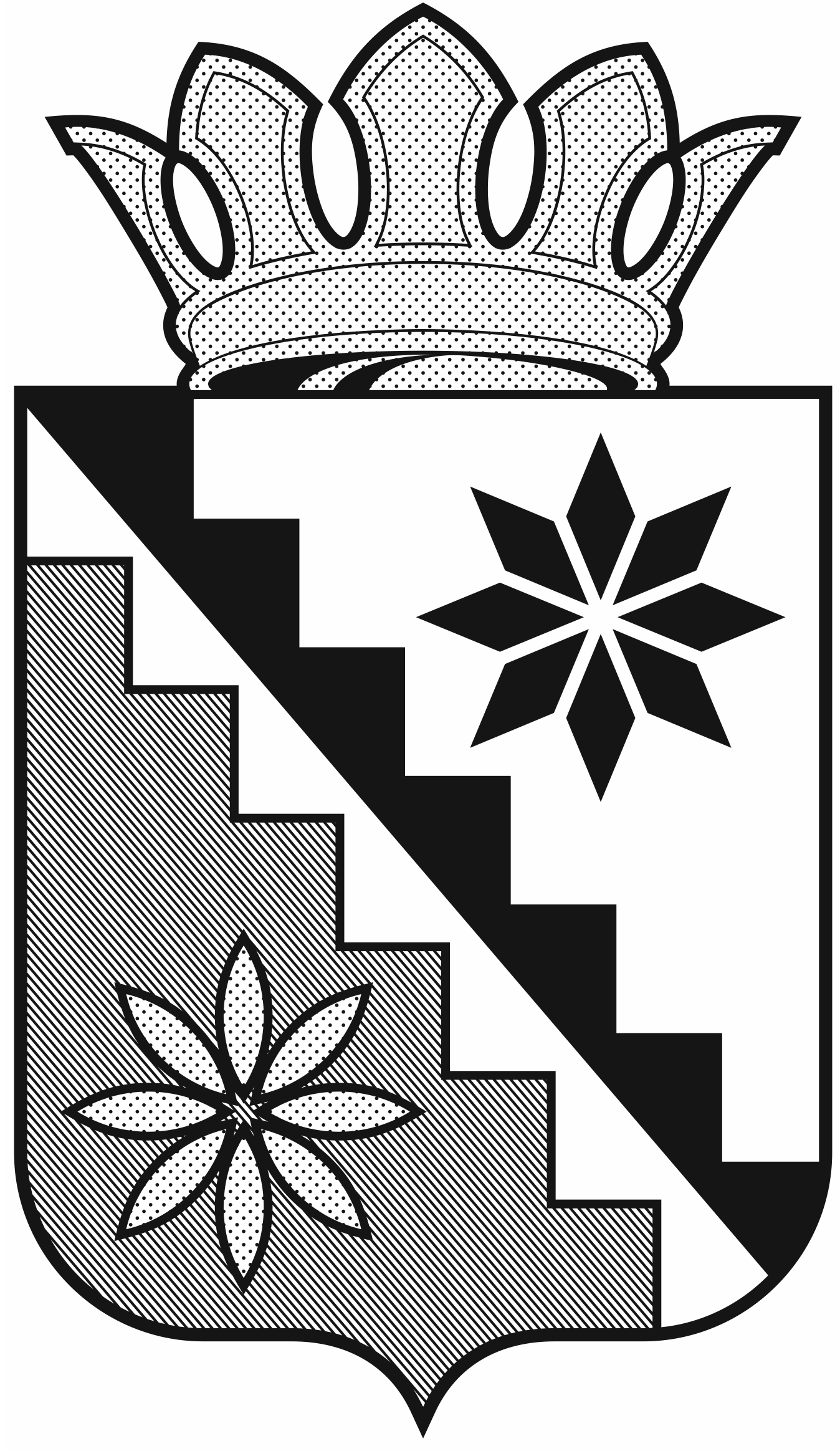 Российская ФедерацияКемеровская область  –  КузбассБеловский муниципальный округадминистрация Беловского муниципального округаПОСТАНОВЛЕНИЕот 12 июля  2022 г.                                                                                      № 626                                                                                               г. БеловоОб утверждении административного регламента предоставления муниципальной услуги «Направление уведомления о соответствии указанных в уведомлении о планируемом строительстве параметров объекта индивидуального жилищного строительства или садового дома установленным параметрам и допустимости размещения объекта индивидуального жилищного строительства или садового дома на земельном участке»В соответствии с Градостроительным кодексом Российской Федерации, Федеральным законом  от 06.10.2003  № 131-ФЗ «Об общих принципах организации местного самоуправления в Российской Федерации», Федеральным законом от 27.07.2010 № 210-ФЗ «Об организации предоставления государственных и муниципальных услуг», постановлением администрации Беловского муниципального округа от 08.12.2021 № 468 «Об утверждении Порядка разработки и утверждения административных регламентов предоставления муниципальных услуг в Беловском муниципальном округе», руководствуясь Уставом муниципального образования Беловский муниципальный округ Кемеровской области – Кузбасса: 1. Утвердить административный регламент предоставления муниципальной услуги «Направление уведомления о соответствии указанных в уведомлении о планируемом строительстве параметров объекта индивидуального жилищного строительства или садового дома установленным параметрам и допустимости размещения объекта индивидуального жилищного строительства или садового дома на земельном участке» согласно приложению к настоящему постановлению.2. Отменить постановление администрации Беловского муниципального района от 13 апреля 2021 г. № 139 «Направление уведомления о соответствии указанных в уведомлении о планируемом строительстве параметров объекта индивидуального жилищного строительства или садового дома установленным параметрам и допустимости размещения объекта индивидуального жилищного строительства или садового дома на земельном участке».3. Настоящее постановление опубликовать в газете «Сельские зори» и разместить на официальном сайте администрации Беловского муниципального округа в информационно-телекоммуникационной сети «Интернет». 4. Контроль за исполнением настоящего постановления возложить на заместителя главы округа по ЖКХ, строительству, транспорту и дорожной деятельности А.В.Курбатова. 5. Постановление вступает в силу после официального опубликования.Глава Беловскогомуниципального округа    		                                                   В.А.Астафьев		                        Приложение к постановлению администрации Беловского муниципального округа                                                                  от 12 июля 2022 г. №  626Об утверждении административного регламента предоставления муниципальной услуги «Направление уведомления о соответствии указанных в уведомлении о планируемом строительстве параметров объекта индивидуального жилищного строительства или садового дома установленным параметрам и допустимости размещения объекта индивидуального жилищного строительства или садового дома наземельном участке» 1. Общие положения1.1. Предмет регулирования административного регламента.Административный  регламент  предоставления  муниципальной  услуги  «Направление  уведомления  о  соответствии  указанных  в уведомлении о  планируемом  строительстве  параметров  объекта  индивидуального жилищного  строительства  или  садового  дома  установленным  параметрам  и допустимости  размещения  объекта  индивидуального  жилищного  строительства или  садового  дома  на  земельном  участке» (далее – административный регламент) разработан в целях повышения качества и   доступности  предоставления  муниципальной  услуги, определяет  стандарт,  сроки  и  последовательность  действий  (административных процедур)  отдела архитектуры и градостроительства администрации Беловского муниципального округа при предоставлении муниципальной услуги. 1.2. Круг заявителей.Заявителями муниципальной услуги являются застройщики - физические или юридические лица, обеспечивающие на принадлежащем им земельном участке строительство, реконструкцию объектов индивидуального жилищного строительства или садового дома (далее – заявители).Интересы заявителей могут представлять иные лица в соответствии с законодательством Российской Федерации (далее - представители).От имени физических лиц заявления могут подавать:- законные представители (родители, усыновители, опекуны) несовершеннолетних в возрасте до 14 лет;- опекуны недееспособных граждан;- представители, действующие в силу полномочий, основанных на доверенности или договоре.От имени юридического лица заявления могут подавать:- лица, действующие в соответствии с законом, иными правовыми актами и учредительными документами без доверенности;- представители в силу полномочий, основанных на доверенности или договоре.- участники юридического лица в предусмотренных законом случаях.1.3. Требования к порядку информирования о предоставлении муниципальной услуги.1.3.1. Порядок получения информации заявителями по вопросам предоставления муниципальной услуги и услуг, которые являются необходимыми и обязательными для предоставления муниципальной услуги, сведения о ходе предоставления указанных услуг, в том числе на официальном сайте администрации Беловского муниципального округа www.belovorn.ru (далее – официальный сайт администрации), а также на Едином портале государственных и муниципальных услуг (функций) www.gosuslugi.ru (далее – ЕПГУ) и Региональном портале государственных и муниципальных услуг (функций) (далее – РПГУ).Информацию по вопросам предоставления муниципальной услуги, услуг, необходимых и обязательных для предоставления муниципальной услуги, заявители могут получить:- в отделе архитектуры и градостроительства администрации Беловского муниципального округа (далее – уполномоченный орган);- при непосредственном обращении заявителя или его представителя от  специалиста отдела архитектуры и градостроительства администрации Беловского муниципального округа (далее – специалист уполномоченного органа), от сотрудника Государственного автономного учреждения «Уполномоченный многофункциональный центр предоставления государственных и муниципальных услуг на территории Кузбасса» (далее - ГАУ «УМФЦ Кузбасса»);- с помощью телефонной связи;- в ответе на обращение, направленное в уполномоченный орган в письменной (электронной) форме;- на официальном сайте администрации, ГАУ «УМФЦ Кузбасса» www.mfc-belovo.ru;- на ЕПГУ и РПГУ.Сведения о ходе предоставления муниципальной услуги заявители могут получить посредством личного консультирования специалистом уполномоченного органа или на ЕПГУ и РПГУ.Ответ  на  телефонный  звонок  должен  содержать  информацию  о  наименовании  органа,  в который  обратился  заявитель,  фамилию,  имя,  отчество  (последнее  -  при  наличии)  и  должность специалиста уполномоченного органа, принявшего телефонный звонок. При невозможности принявшего звонок специалиста уполномоченного органа самостоятельно  ответить  на  поставленные  вопросы  телефонный  звонок  переадресовывается (переводится)  на  другого  специалиста уполномоченного органа  или  обратившемуся  заявителю  сообщается  номер телефона, по которому он может получить необходимую информацию.В случае поступления от заявителя обращения в письменной (электронной) форме  ответ на обращение направляется также в  письменной (электронной) форме не позднее 30 календарных дней со  дня  регистрации  обращения.  При  направлении  ответа  указывается  должность  специалиста уполномоченного органа, подписавшего ответ, а также фамилия, имя, отчество (последнее  -  при наличии) и номер телефона специалиста уполномоченного органа, подготовившего ответ.1.3.2. Порядок, форма и место размещения информации о порядке предоставления муниципальной услуги.Справочная информация размещается: - на информационных стендах в помещениях администрации Беловского муниципального округа;- на официальном сайте администрации; - на официальном сайте ГАУ «УМФЦ Кузбасса»; - на ЕПГУ и РПГУ;- в информационно – телекоммуникационной сети «Интернет» (далее – сеть «Интернет»). К справочной информации относится следующая информация:- место нахождения и график работы уполномоченного органа, предоставляющего муниципальную услугу и ГАУ «УМФЦ Кузбасса»;- справочный телефон уполномоченного органа, предоставляющего муниципальную услугу, в том числе номер телефона - автоинформатора;- адрес официального сайта администрации, а также электронной почты  и  (или) формы обратной связи в сети «Интернет».1.3.3. Информирование осуществляется по вопросам, касающимся:- способов  подачи  уведомления  о  планируемых  строительстве  или реконструкции объекта  индивидуального  жилищного  строительства  или  садового дома  (далее  -  уведомление  о  планируемом  строительстве),  уведомления  об изменении  параметров  планируемого  строительства  или  реконструкции  объекта индивидуального  жилищного  строительства  или  садового  дома  (далее  – уведомление об изменении параметров); - адреса уполномоченного  органа и ГАУ «УМФЦ Кузбасса», обращение  в  которые  необходимо  для  предоставления  муниципальной услуги;- справочной  информации  о  работе  уполномоченного  органа; - документов,  необходимых  для  предоставления  муниципальной услуги;- порядка и сроков предоставления муниципальной услуги; - порядка  получения  сведений  о  ходе  рассмотрения  уведомления  о планируемом строительстве, уведомления об изменении параметров; - порядка  досудебного  (внесудебного)  обжалования  действий  (бездействия) начальника и специалистов уполномоченного органа,  и  принимаемых  ими  решений  при  предоставлении муниципальной услуги.Получение  информации  по  вопросам  предоставления  муниципальной услуги осуществляется бесплатно.Если специалист  уполномоченного органа  не может  самостоятельно дать ответ, телефонный звонок  должен быть переадресован (переведен) на другого специалиста уполномоченного органа или же обратившемуся  заявителю должен быть сообщен телефонный номер, по которому можно будет получить необходимую информацию, если  подготовка  ответа  требует  продолжительного  времени,  он  предлагает заявителю один из следующих вариантов дальнейших действий:- изложить обращение в письменной форме; - назначить другое время для консультаций.Специалист  уполномоченного  органа  не  вправе  осуществлять информирование,  выходящее  за  рамки  стандартных  процедур  и  условий предоставления муниципальной  услуги, и влияющее прямо или косвенно на принимаемое решение. Продолжительность информирования по телефону не должна превышать 10 минут с момента обращения. Информирование  осуществляется в  соответствии  с  графиком  приема граждан уполномоченного органа.1.3.4. По письменному  обращению  специалист  уполномоченного органа, ответственный за  предоставление  муниципальной услуги,  подробно  в  письменной  форме  разъясняет  заявителю  сведения  по вопросам,  указанным  в  подпункте  1.3.3 пункта 1.3  настоящего  административного  регламента  в порядке,  установленном  Федеральным  законом  от  2  мая  2006  г.  №  59-ФЗ «О порядке  рассмотрения  обращений  граждан  Российской  Федерации»  (далее  – Федеральный закон № 59-ФЗ). 1.3.5. На ЕПГУ  размещаются  сведения,  предусмотренные Положением  о  федеральной  государственной  информационной  системе «Федеральный  реестр  государственных  и  муниципальных  услуг  (функций)», утвержденным  постановлением  Правительства  Российской  Федерации  от  24 октября 2011 года №861.  Доступ  к  информации  о  сроках  и  порядке  предоставления  муниципальной  услуги  осуществляется  без  выполнения  заявителем  каких-либо требований, в том числе без использования программного обеспечения, установка которого  на  технические  средства  заявителя  требует  заключения  лицензионного или  иного  соглашения  с  правообладателем  программного  обеспечения, предусматривающего  взимание  платы,  регистрацию  или  авторизацию  заявителя или предоставление им персональных данных.          1.3.6. В залах ожидания уполномоченного органа  размещаются нормативные правовые  акты,  регулирующие  порядок  предоставления  муниципальной  услуги,  в  том  числе  административный  регламент,  которые  по требованию заявителя предоставляются ему для ознакомления. 1.3.7. Размещение информации  о  порядке  предоставления  муниципальной  услуги  на  информационных  стендах  в  помещении ГАУ «УМФЦ Кузбасса»  осуществляется  в  соответствии  с  соглашением, заключенным между ГАУ «УМФЦ Кузбасса» и уполномоченным органом с учетом  требований  к  информированию,  установленных  административным регламентом.1.3.8. Информация  о  ходе  рассмотрения  уведомления  о  планируемом строительстве,  уведомления  об  изменении  параметров  и  о  результатах предоставления  муниципальной услуги  может  быть  получена заявителем  (его  представителем)  в  личном  кабинете  на  ЕПГУ, РПГУ,  а  также  в  уполномоченном  органе  при  обращении  заявителя  лично,  по  телефону посредством электронной почты.Справочная информация не приводится в тексте настоящего административного регламента и подлежит обязательному размещению и актуализации на официальном сайте администрации, на ЕПГУ и РПГУ. 2. Стандарт предоставления муниципальной услуги2.1. Наименование муниципальной услуги.Направление уведомления  о  соответствии  указанных  в  уведомлении  о планируемом строительстве параметров объекта индивидуального жилищного строительства или садового  дома  установленным  параметрам  и  допустимости  размещения  объекта индивидуального  жилищного  строительства  или  садового  дома  на  земельном участке.2.2. Наименование органа, предоставляющего муниципальную услугу. Муниципальная услуга предоставляется отделом архитектуры и градостроительства администрации Беловского муниципального округа (далее – уполномоченный орган).Уведомление о планируемом строительстве, уведомление об изменении параметров можно подать через ГАУ «УМФЦ Кузбасса», а также на ЕПГУ и РПГУ.В предоставлении муниципальной услуги в рамках межведомственного информационного взаимодействия участвует Федеральная служба государственной регистрации, кадастра и картографии, специализированные государственные и муниципальные организации технической инвентаризации, органы по охране памятников архитектуры, истории и культуры.Заявитель вправе подать уведомление о планируемом строительстве, уведомление об изменении параметров через ГАУ «УМФЦ Кузбасса» в соответствии с соглашением о взаимодействии между  ГАУ «УМФЦ Кузбасса» и уполномоченным органом, почтовым отправлением или на ЕПГУ, РПГУ.Запрещается требовать от заявителя осуществления действий, в том числе согласований, необходимых для получения муниципальной услуги и связанных с обращением в иные государственные органы, органы местного самоуправления, организации, за исключением получения услуг, включенных в перечень услуг, которые являются необходимыми и обязательными для предоставления муниципальной услуги, утвержденный решением Совета народных депутатов Беловского муниципального округа.2.3. Результатом предоставления муниципальной услуги является:- направление уведомления  о  соответствии  указанных  в  уведомлении  о планируемых  строительстве  или  реконструкции  объекта  индивидуального жилищного строительства или садового дома параметров объекта индивидуального жилищного  строительства  или  садового  дома  установленным параметрам  и допустимости  размещения  объекта  индивидуального  жилищного  строительства или  садового  дома  на  земельном  участке, форма уведомления (приложение 3 к настоящему административному регламенту) утверждена федеральным органом исполнительной власти, осуществляющим функции по выработке и реализации государственной политики и нормативно-правовому регулированию в сфере строительства, архитектуры, градостроительства – Приказом Минстроя России от 19.09.2018 № 591/пр «Об утверждении форм уведомлений, необходимых для строительства или реконструкции объекта индивидуального жилищного строительства или садового дома»; - направление уведомления о   несоответствии  указанных  в уведомлении  о  планируемых  строительстве  или  реконструкции  объекта индивидуального жилищного строительства или садового дома параметров объекта индивидуального жилищного  строительства  или  садового  дома  установленным параметрам  и  (или)  недопустимости  размещения  объекта  индивидуального жилищного  строительства  или  садового  дома  на  земельном  участке, форма уведомления (приложение 4 к настоящему административному регламенту) утверждена федеральным органом исполнительной власти, осуществляющим функции по выработке и реализации государственной политики и нормативно-правовому регулированию в сфере строительства, архитектуры, градостроительства – Приказом Минстроя России от 19.09.2018 № 591/пр «Об утверждении форм уведомлений, необходимых для строительства или реконструкции объекта индивидуального жилищного строительства или садового дома».2.4. Срок предоставления муниципальной услуги.Муниципальная услуга предоставляется в течение 7 рабочих дней с момента поступления и регистрации в уполномоченном органе уведомления о планируемом строительстве, уведомления об изменении параметров  с приложением документов, необходимых для предоставления муниципальной услуги, предусмотренных пунктом 2.6 настоящего административного регламента.Если строительство или реконструкция объекта индивидуального жилищного строительства или садового дома планируется в границах территории исторического поселения федерального или регионального значения и в уведомлении о планируемом строительстве не содержится указание на типовое архитектурное решение, в соответствии с которым планируется строительство или реконструкция таких объекта индивидуального жилищного строительства или садового дома, срок предоставления муниципальной услуги составляет не позднее двадцати рабочих дней со дня поступления в уполномоченный орган уведомления о планируемом строительстве, уведомления об изменении параметров. 2.5. Нормативные правовые акты, регулирующие предоставление муниципальной услуги.Перечень нормативных правовых актов, регулирующих предоставление муниципальной услуги (с указанием их реквизитов и источников официального опубликования), подлежит обязательному размещению и актуализации на официальном сайте администрации, в сети «Интернет», на ЕПГУ и РПГУ. Уполномоченный орган, предоставляющий муниципальную услугу, обеспечивает размещение и актуализацию перечня нормативных правовых актов, регулирующих предоставление муниципальной услуги, на официальном сайте администрации, а также в соответствующем разделе ЕПГУ и РПГУ.2.6. Исчерпывающий перечень документов, необходимых в соответствии с нормативными правовыми актами для предоставления муниципальной услуги, услуг, которые являются необходимыми и обязательными для предоставления муниципальной услуги, подлежащих предоставлению заявителем самостоятельно.2.6.1. В целях строительства, реконструкции объекта индивидуального жилищного строительства (за исключением строительства объектов индивидуального жилищного строительства с привлечением денежных средств участников долевого строительства в соответствии с Федеральным законом от 30 декабря 2004 года № 214-ФЗ «Об участии в долевом строительстве многоквартирных домов и иных объектов недвижимости и о внесении изменений в некоторые законодательные акты Российской Федерации») или садового дома заявитель подает на бумажном носителе посредством личного обращения в уполномоченный на выдачу разрешений на строительство орган, в том числе через ГАУ «УМФЦ Кузбасса», либо направляет в уполномоченный орган посредством почтового отправления с уведомлением о вручении или посредством ЕПГУ, РПГУ, либо с использованием государственных информационных систем обеспечения градостроительной деятельности с функциями автоматизированной информационно-аналитической поддержки осуществления полномочий в области градостроительной деятельности  уведомление о планируемом строительстве (форма уведомления о планируемом строительстве (приложение 1 к настоящему административному регламенту) утверждена федеральным органом исполнительной власти, осуществляющим функции по выработке и реализации государственной политики и нормативно-правовому регулированию в сфере строительства, архитектуры, градостроительства –Приказом Минстроя России от 19.09.2018 № 591/пр «Об утверждении форм уведомлений, необходимых для строительства или реконструкции объекта индивидуального жилищного строительства или садового дома»), содержащее следующие сведения:- фамилия, имя, отчество (при наличии), место жительства заявителя, реквизиты документа, удостоверяющего личность (для физического лица);- наименование и место нахождения заявителя (для юридического лица), а также государственный регистрационный номер записи о государственной регистрации юридического лица в едином государственном реестре юридических лиц и идентификационный номер налогоплательщика, за исключением случая, если заявителем является иностранное юридическое лицо;- кадастровый номер земельного участка (при его наличии), адрес или описание местоположения земельного участка;- сведения о праве заявителя на земельный участок, а также сведения о наличии прав иных лиц на земельный участок (при наличии таких лиц);- сведения о виде разрешенного использования земельного участка и объекта капитального строительства (объекта индивидуального жилищного строительства или садового дома);- сведения о планируемых параметрах объекта индивидуального жилищного строительства или садового дома, в целях строительства или реконструкции которых подано уведомление о планируемом строительстве, в том числе об отступах от границ земельного участка;- сведения о том, что объект индивидуального жилищного строительства или садовый дом не предназначен для раздела на самостоятельные объекты недвижимости; - почтовый адрес и (или) адрес электронной почты для связи с заявителем;- способ направления заявителю уведомлений, предусмотренных пунктом 2 части 7 и пунктом 3 части 8 статьи 51.1 Градостроительного кодекса Российской Федерации.2.6.2. В случае изменения параметров планируемого строительства или реконструкции объекта индивидуального жилищного строительства или садового дома заявитель подает на бумажном носителе посредством личного обращения в уполномоченный на выдачу разрешений на строительство орган, в том числе через ГАУ «УМФЦ Кузбасса», либо направляет в уполномоченный орган посредством почтового отправления с уведомлением о вручении или посредством ЕПГУ, РПГУ, либо с использованием государственных информационных систем обеспечения градостроительной деятельности с функциями автоматизированной информационно-аналитической поддержки осуществления полномочий в области градостроительной деятельности уведомление об изменении параметров (форма уведомления об изменении параметров (приложение 2 к настоящему административному регламенту) утверждена федеральным органом исполнительной власти, осуществляющим функции по выработке и реализации государственной политики нормативно-правовому регулированию в сфере строительства, архитектуры, градостроительства – Приказом Минстроя России от 19.09.2018 № 591/пр «Об утверждении форм уведомлений, необходимых для строительства или реконструкции объекта индивидуального жилищного строительства или садового дома») с указанием изменяемых параметров, содержащие следующие сведения:- фамилия, имя, отчество (при наличии), место жительства заявителя, реквизиты документа, удостоверяющего личность (для физического лица);- наименование и место нахождения заявителя (для юридического лица), а также государственный регистрационный номер записи о государственной регистрации юридического лица в едином государственном реестре юридических лиц и идентификационный номер налогоплательщика, за исключением случая, если заявителем является иностранное юридическое лицо;- кадастровый номер земельного участка (при его наличии), адрес или описание местоположения земельного участка;- сведения об изменении параметров планируемого  строительства или реконструкции объекта индивидуального жилищного строительства или садового дома:1) наименование  параметров планируемого строительства или реконструкции объекта индивидуального жилищного строительства или садового дома (количество надземных этажей, высота, сведения об отступах от границ земельного участка, площадь застройки);2) значения параметров планируемого строительства или реконструкции объекта индивидуального жилищного строительства или садового дома (количество надземных этажей, высота, сведения об отступах от границ земельного участка, площадь застройки), указанные в уведомлении о планируемых строительстве или реконструкции объекта индивидуального жилищного строительства или садового дома, дата направления уведомления о планируемом строительстве;3) измененные значения параметров планируемого строительства или реконструкции объекта индивидуального жилищного строительства или садового дома (количество надземных этажей, высота, сведения об отступах от границ земельного участка, площадь застройки).- сведения о том, что объект индивидуального жилищного строительства или садовый дом не предназначен для раздела на самостоятельные объекты недвижимости; - почтовый адрес и (или) адрес электронной почты для связи с заявителем;- способ направления заявителю уведомлений, предусмотренных пунктом 2 части 7 и пунктом 3 части 8 статьи 51.1 Градостроительного кодекса Российской Федерации. 2.6.3. К уведомлению о планируемом строительстве либо к уведомлению об изменении параметров прилагаются:- документ, удостоверяющий личность заявителя или представителя заявителя, в случае представления уведомления о планируемом строительстве, уведомления об изменении параметров и прилагаемых к ним документов посредством личного обращения в уполномоченный орган, в том числе через ГАУ «УМФЦ Кузбасса». В случае представления документов в электронной форме посредством ЕПГУ, РПГУ представление указанного документа не требуется; - правоустанавливающие документы на земельный участок в случае, если права на него не зарегистрированы в Едином государственном реестре недвижимости;- документ, подтверждающий полномочия представителя заявителя, в случае, если уведомление о планируемом строительстве, уведомление об изменении параметров направлено представителем заявителя. В случае представления документов в электронной форме посредством ЕПГУ, РПГУ указанный документ, выданный заявителем, являющимся юридическим лицом, удостоверяется усиленной квалифицированной электронной подписью или усиленной неквалифицированной электронной подписью правомочного должностного лица такого юридического лица, а документ, выданный заявителем, являющимся физическим лицом, - усиленной квалифицированной электронной подписью нотариуса.	В качестве документа, подтверждающего полномочия на осуществление действий от имени заявителя, представитель заявителя вправе представить:	1) оформленную в соответствии с законодательством Российской Федерации доверенность (для физических лиц);	2) оформленную в соответствии с законодательством Российской Федерации доверенность, заверенную печатью заявителя и подписанную руководителем заявителя или уполномоченным этим руководителем лицом (для юридических лиц);	3) копию решения о назначении или об избрании либо приказ о назначении физического лица на должность, в соответствии с которым такое физическое лицо обладает правом действовать от имени заявителя без доверенности. - заверенный перевод на русский язык документов о государственной регистрации юридического лица в соответствии с законодательством иностранного государства в случае, если застройщиком является иностранное юридическое лицо;- описание внешнего облика объекта индивидуального жилищного строительства или садового дома в случае, если строительство или реконструкция объекта индивидуального жилищного строительства или садового дома планируется в границах территории исторического поселения федерального или регионального значения, за исключением случая, предусмотренного частью 5  статьи 51.1 Градостроительного кодекса Российской Федерации (далее – ГрК РФ). Описание внешнего облика объекта индивидуального жилищного строительства или садового дома включает в себя описание в текстовой форме и графическое описание. Описание внешнего облика объекта индивидуального жилищного строительства или садового дома в текстовой форме включает в себя указание на параметры объекта индивидуального жилищного строительства или садового дома, цветовое решение их внешнего облика, планируемые к использованию строительные материалы, определяющие внешний облик объекта индивидуального жилищного строительства или садового дома, а также описание иных характеристик объекта индивидуального жилищного строительства или садового дома, требования к которым установлены градостроительным регламентом в качестве требований к архитектурным решениям объекта капитального строительства. Графическое описание представляет собой изображение внешнего облика объекта индивидуального жилищного строительства или садового дома, включая фасады и конфигурацию объекта индивидуального жилищного строительства или садового дома.Заявитель вправе осуществить строительство или реконструкцию объекта индивидуального жилищного строительства или садового дома в границах территории исторического поселения федерального или регионального значения в соответствии с типовым архитектурным решением объекта капитального строительства для данного исторического поселения. В этом случае в уведомлении о планируемом строительстве указывается на такое типовое архитектурное решение. Приложение описания внешнего облика объекта индивидуального жилищного строительства или садового дома к уведомлению о планируемом строительстве не требуется. 2.6.4. Иные требования, в том числе учитывающие особенности предоставления муниципальной услуги в ГАУ «УМФЦ Кузбасса», особенности предоставления муниципальной услуги по экстерриториальному принципу и особенности предоставления муниципальной услуги в электронной форме.Документы,  прилагаемые  заявителем  к  уведомлению  о  планируемом строительстве,  уведомлению  об  изменении  параметров,  представляемые  в электронной форме, направляются в следующих форматах:1) xml  -  для  документов,  в  отношении  которых  утверждены  формы  и требования по формированию электронных документов в виде файлов в формате xml; 2) doc,  docx,  odt  -  для  документов  с  текстовым  содержанием, не включающим формулы;3) pdf, jpg, jpeg,  png, bmp,  tiff -  для документов с текстовым содержанием, в том  числе  включающих  формулы  и  (или)  графические  изображения,  а  также документов с графическим содержанием;4) zip, rar – для сжатых документов в один файл;        5) sig  –  для  открепленной  усиленной  квалифицированной  электронной подписи. В  случае  если  оригиналы  документов,  прилагаемых  к  уведомлению  о планируемом  строительстве,  уведомлению  об  изменении  параметров,  выданы  и подписаны  уполномоченным  органом  на  бумажном  носителе,  допускается формирование  таких  документов,  представляемых  в  электронной  форме,  путем сканирования  непосредственно  с  оригинала  документа  (использование  копий  не допускается),  которое  осуществляется  с  сохранением  ориентации  оригинала документа в разрешении 300 - 500 dpi (масштаб 1:1) и  всех аутентичных признаков подлинности  (графической  подписи  лица,  печати,  углового  штампа  бланка),  с использованием следующих режимов:«черно-белый»  (при  отсутствии  в  документе  графических  изображений  и (или) цветного текста);«оттенки  серого»  (при  наличии  в  документе  графических  изображений, отличных от цветного графического изображения);«цветной»  или  «режим  полной  цветопередачи»  (при  наличии  в  документе цветных графических изображений либо цветного текста).Количество файлов должно соответствовать количеству документов, каждый из которых содержит текстовую и (или) графическую информацию.Документы, прилагаемые заявителем к уведомлению о планируемом строительстве, уведомлению об изменении параметров, представленные в электронной форме, должны обеспечивать возможность идентифицировать документ и количество листов в документе. 2.7. Исчерпывающий перечень документов, необходимых в соответствии с нормативными правовыми актами для предоставления муниципальной услуги, которые находятся в распоряжении государственных органов, органов местного самоуправления и иных органов, участвующих в предоставлении муниципальной услуги, и которые заявитель вправе представить самостоятельно.2.7.1. Исчерпывающий  перечень  необходимых  для  предоставления  услуги документов  (их  копий  или  сведений,  содержащихся  в  них),  которые запрашиваются уполномоченным органом в порядке  межведомственного информационного взаимодействия (в том числе с использованием единой системы межведомственного электронного  взаимодействия и подключаемых к ней региональных систем  межведомственного электронного взаимодействия) в государственных органах, органах местного самоуправления и подведомственных государственным органам и органам  местного самоуправления  организациях,  в распоряжении  которых  находятся  указанные  документы,  и  которые  заявитель вправе представить по собственной инициативе:1) правоустанавливающие документы на земельный участок в случае, если права на него не зарегистрированы в Едином государственном реестре недвижимости;2) сведения из Единого государственного реестра недвижимости об основных характеристиках и зарегистрированных правах на земельный участок;3) сведения  из  Единого  государственного  реестра  юридических  лиц  (при обращении  заявителя,  являющегося  юридическим  лицом)  или  из  Единого государственного  реестра  индивидуальных  предпринимателей  (при  обращении заявителя, являющегося индивидуальным предпринимателем);4)  уведомление  органа  исполнительной  власти  субъекта  Российской Федерации, уполномоченного в области охраны объектов культурного наследия о соответствии  или  несоответствии  указанного  описания  внешнего  облика  объекта индивидуального  жилищного  строительства  или  садового  дома  предмету  охраны исторического  поселения  и  требованиям  к  архитектурным  решениям объектов капитального строительства, установленным  градостроительным  регламентом применительно  к  территориальной  зоне,  расположенной  в  границах  территории исторического поселения федерального или регионального значения.  Указанные в подпункте 2.7.1 пункта 2.7 настоящего административного регламента документы (их копии или сведения, содержащиеся в них), запрашиваются уполномоченным органом, в государственных органах, органах местного самоуправления и подведомственных государственным органам или органам местного самоуправления организациях, в распоряжении которых находятся указанные документы, в срок не позднее трех рабочих дней со дня получения уведомления о планируемом строительстве, уведомления об изменении параметров, если заявитель не представил указанные документы самостоятельно. По межведомственным запросам уполномоченного органа, указанные документы (их копии или сведения, содержащиеся в них), указанные в подпункте 2.7.1 пункта 2.7 настоящего административного регламента, предоставляются государственными органами, органами местного самоуправления и подведомственными государственным органам или органам местного самоуправления организациями, в распоряжении которых находятся указанные документы, в срок не позднее трех рабочих дней со дня получения соответствующего межведомственного запроса.2.8. Запрещается  требовать от заявителя:- представления документов и информации или осуществления действий, представление или осуществление которых не предусмотрено нормативными правовыми актами, регулирующими отношения, возникающие в связи с предоставлением муниципальной услуги; - представления документов и информации, которые в соответствии с нормативными правовыми актами Российской Федерации, нормативными правовыми актами Кемеровской области – Кузбасса и  муниципальными правовыми актами находятся в распоряжении органов,  предоставляющих муниципальную услугу, иных государственных органов, органов местного самоуправления, и (или) подведомственных государственным органам или органам местного самоуправления организаций, участвующих в предоставлении муниципальной услуги, за исключением документов, указанных в части 6 статьи 7 Федерального закона от 27.07.2010 № 210-ФЗ «Об организации предоставления государственных и муниципальных услуг» (далее – Федеральный закон № 210-ФЗ); - представления документов и информации, отсутствие и (или) недостоверность которых не указывались при первоначальном отказе в приеме документов, необходимых для предоставления муниципальной услуги, за исключением случаев, предусмотренных пунктом 4 части 1 статьи 7 Федерального закона № 210-ФЗ;- предоставления на бумажном носителе документов и информации, электронные образцы которых ранее были заверены в соответствии с пунктом 7.2 части 1 статьи 16 Федерального закона № 210-ФЗ, за исключением случаев, если нанесение отметок на такие документы либо их изъятие является необходимым условием предоставления государственной или муниципальной услуги, и иных случаев, установленных федеральным законом. 2.9. Исчерпывающий перечень оснований для отказа в приеме документов, необходимых для предоставления муниципальной услуги.2.9.1. Исчерпывающий перечень оснований для отказа в приеме документов, указанных в пункте 2.6 настоящего административного регламента, в том числе представленных в электронной форме:1) уведомление о планируемом строительстве, уведомление об изменении параметров представлено в уполномоченный орган, в полномочия которого не входит предоставление услуги;2) уведомление о планируемом строительстве, уведомление об изменении параметров заполнено не полностью или имеет пустые графы;3) отсутствие документа, подтверждающего полномочия представителя заявителя (в случае обращения уполномоченного представителя заявителя);4) обращение представителя заявителя, у которого отсутствуют полномочия обращения за муниципальной услугой, определенные в представленной им доверенности;5) представленные документы утратили силу на день обращения за получением услуги (документ, удостоверяющий личность; документ, удостоверяющий полномочия представителя заявителя, в случае, обращения за получением услуги указанным лицом);6) уведомление о планируемом строительстве, уведомление об изменении параметров и предоставленные к ним заявителем документы не поддаются прочтению, исполнены карандашом, имеют подчистки и исправления, не заверенные в установленном порядке;7) в уведомлении о планируемом строительстве, уведомлении об изменении параметров не указаны: фамилия, имя, отчество (при наличии) заявителя, почтовый адрес или номер телефона, по которому можно связаться с заявителем;8) предоставлены документы с серьезными повреждениями, не позволяющими однозначно использовать их содержание, а также представленные в электронной форме документы содержат повреждения, наличие которых не позволяет в полном объеме получить информацию и сведения, содержащиеся в документах;9) уведомление о планируемом строительстве, уведомление об изменении параметров и документы, указанные в подпункте 2.6.3 пункта 2.6 настоящего административного регламента, представлены в электронной форме с нарушением требований, установленных подпунктом 2.6.4 пункта 2.6 настоящего административного регламента;10) выявлено несоблюдение установленных статьей 11 Федерального закона от 06.04.2011 № 63-ФЗ «Об электронной подписи» (далее – Федеральный закон № 63-ФЗ) условий признания квалифицированной электронной подписи действительной в документах, представленных в электронной форме.2.9.2. Уведомление об отказе в приеме документов, указанных в пункте 2.6 настоящего административного регламента (приложение 5 к настоящему административному регламенту). Уведомление об отказе в приеме документов, указанных в пункте 2.6 настоящего административного регламента, направляется заявителю способом, определенным заявителем в уведомлении о планируемом строительстве, уведомлении об изменении параметров, не позднее 1 рабочего дня, следующего за днем получения таких уведомлений, либо выдается в день личного обращения за получением указанного уведомления в уполномоченный орган или ГАУ «УМФЦ Кузбасса».Специалист уполномоченного органа, уполномоченный на прием уведомлений о планируемых строительстве, уведомлений об изменении параметров, уведомляет заявителя о наличии оснований для отказа в приеме документов, объясняет заявителю содержание выявленных недостатков в представленных документах и предлагает принять меры по их устранению.Отказ в приеме документов, указанных в пункте 2.6 настоящего административного регламента, не препятствует повторному обращению заявителя в уполномоченный орган.2.9.3. В случае отсутствия в уведомлении о планируемом строительстве, уведомлении об изменении параметров сведений, предусмотренных подпунктами 2.6.1, 2.6.2 пункта 2.6 настоящего административного регламента, или документов, предусмотренных абзацами  4, 6, 7 подпункта 2.6.3 пункта 2.6 настоящего административного регламента, уполномоченный орган в течении трех рабочих дней со дня поступления уведомления о планируемом строительстве, уведомления об изменении параметров возвращает заявителю такое уведомление и прилагаемые к нему документы без рассмотрения с указанием причин возврата. В этом случае уведомление о планируемом строительстве, уведомление об изменении параметров считаются ненаправленными. 2.10. Исчерпывающий перечень оснований для приостановления или отказа в предоставлении  муниципальной услуги. Основания для приостановления предоставления муниципальной услуги не предусмотрены.  Основания для отказа в предоставлении муниципальной услуги:- в случае отсутствия в уведомлении о планируемом строительстве, уведомлении об изменении параметров сведений, предусмотренных подпунктами 2.6.1, 2.6.2 пункта 2.6 настоящего административного регламента, или отсутствия документов, предусмотренных подпунктом 2.6.3 пункта 2.6 настоящего административного регламента, уполномоченный орган в течение 3 рабочих дней со дня поступления уведомления возвращает заявителю данное уведомление и прилагаемые к нему документы без рассмотрения с указанием причин возврата. В этом случае уведомление считается ненаправленным;- в случае, наличия оснований для выдачи уведомления о несоответствии указанных в уведомлении о планируемых строительстве параметров объекта индивидуального жилищного строительства или садового дома установленным параметрам и (или) недопустимости размещения объекта индивидуального жилищного строительства или садового дома на земельном участке, предусмотренных частью 10 статьи 51.1 ГрК РФ. Основания направления заявителю уведомления о   несоответствии  указанных  в уведомлении  о  планируемых  строительстве  или  реконструкции  объекта индивидуального жилищного строительства или садового дома параметров объекта индивидуального жилищного  строительства  или  садового  дома  установленным параметрам  и  (или)  недопустимости  размещения  объекта  индивидуального жилищного  строительства  или  садового  дома  на  земельном  участке (далее – уведомление о несоответствии):- указанные в уведомлении о планируемом строительстве, уведомлении об изменении параметров параметры объекта индивидуального жилищного строительства или садового дома не соответствуют предельным параметрам разрешенного строительства, реконструкции объектов капитального строительства, установленным правилами землепользования и застройки, документацией по планировке территории, или обязательным требованиям к параметрам объектов капитального строительства, установленным ГрК РФ, другими федеральными законами и действующим на дату поступления уведомления о планируемом строительстве, уведомления об изменении параметров; - размещение указанных в уведомлении о планируемом строительстве, уведомлении об изменении параметров объекта индивидуального жилищного строительства или садового дома не допускается в соответствии с видами разрешенного использования земельного участка и (или) ограничениями, установленными в соответствии с земельным и иным законодательством Российской Федерации и действующими на дату поступления уведомления о планируемом строительстве, уведомления об изменении параметров;  - уведомление о планируемом строительстве, уведомление об изменении параметров подано или направлено заявителем, не являющимся застройщиком в связи с отсутствием у него прав на земельный участок;  - в срок, указанный в части 9 статьи 51.1 ГрК РФ, от органа исполнительной власти субъекта Российской Федерации, уполномоченного в области охраны объектов культурного наследия, поступило уведомление о несоответствии описания внешнего облика объекта индивидуального жилищного строительства или садового дома предмету охраны исторического поселения и требованиям к архитектурным решениям объектов капитального строительства, установленным градостроительным регламентом применительно к территориальной зоне, расположенной в границах территории исторического поселения федерального или регионального значения.В уведомлении о  несоответствии  указанных  в уведомлении  о  планируемых  строительстве  или  реконструкции  объекта индивидуального жилищного строительства или садового дома параметров объекта индивидуального жилищного  строительства  или  садового  дома  установленным параметрам  и  (или)  недопустимости  размещения  объекта  индивидуального жилищного  строительства  или  садового  дома  на  земельном  участке должны содержаться все основания направления заявителю такого уведомления с указанием предельных параметров разрешенного строительства, реконструкции объектов капитального строительства, которые установлены правилами землепользования и застройки, документацией по планировке территории, или обязательных требований к параметрам объектов капитального строительства, которые установлены ГрК РФ, другими федеральными законами, действуют на дату поступления уведомления о планируемом строительстве, уведомления об изменении параметров и которым не соответствуют параметры объекта индивидуального жилищного строительства или садового дома, указанные в уведомлении о планируемом строительстве, уведомлении об изменении параметров, а также в случае недопустимости размещения объекта индивидуального жилищного строительства или садового дома на земельном участке - установленный вид разрешенного использования земельного участка, виды ограничений использования земельного участка, в связи с которыми не допускается строительство или реконструкция объекта индивидуального жилищного строительства или садового дома, или сведения о том, что заявитель, подавший или направивший уведомление о планируемом строительстве, уведомление об изменении параметров, не является застройщиком в связи с отсутствием у него прав на земельный участок. В случае направления заявителю такого уведомления по основанию, предусмотренному пунктом 4 части 10  статьи 51.1 ГрК РФ, обязательным приложением к нему является уведомление о несоответствии описания внешнего облика объекта индивидуального жилищного строительства или садового дома предмету охраны исторического поселения и требованиям к архитектурным решениям объектов капитального строительства, установленным градостроительным регламентом применительно к территориальной зоне, расположенной в границах территории исторического поселения федерального или регионального значения.Форма уведомления о  несоответствии  указанных  в уведомлении  о  планируемых  строительстве  или  реконструкции  объекта индивидуального жилищного строительства или садового дома параметров объекта индивидуального жилищного  строительства  или  садового  дома  установленным параметрам  и  (или)  недопустимости  размещения  объекта  индивидуального жилищного  строительства  или  садового  дома  на  земельном  участке (приложение 4 к настоящему административному регламенту) утверждена федеральным органом исполнительной власти, осуществляющим функции по выработке и реализации государственной политики и нормативно – правовому регулированию в сфере строительства, архитектуры, градостроительства – Приказом Минстроя России от 19.09.2018 № 591/пр «Об утверждении форм уведомлений, необходимых для строительства или реконструкции объекта индивидуального жилищного строительства или садового дома».  2.11. Перечень услуг, которые являются необходимыми и обязательными для предоставления муниципальной услуги. Услуги, необходимые и обязательные для предоставления муниципальной услуги, не предусмотрены.2.12. Порядок, размер и основания взимания государственной пошлины или иной платы, взимаемой за предоставление муниципальной услуги.Муниципальная услуга предоставляется без взимания платы.2.13. Порядок, размер и основания взимания платы за предоставление услуг, которые являются необходимыми и обязательными для предоставления муниципальной услуги, включая информацию о методике расчета размера такой платы.Порядок, размер и основания взимания платы за предоставление услуг, которые являются необходимыми и обязательными для предоставления муниципальной услуги не предусмотрены.2.14. Максимальный срок ожидания в очереди при подаче запроса о предоставлении муниципальной услуги.Максимальный срок ожидания в очереди для заявителей при подаче заявления о предоставлении муниципальной услуги и при получении результата предоставления муниципальной услуги – не более 15 минут с момента обращения.   2.15. Срок и порядок регистрации запроса заявителя о предоставлении муниципальной услуги, в том числе в электронной форме. Регистрация уведомления о планируемом строительстве, уведомления об изменении параметров, а также документов к таким уведомлениям, представленных заявителем и указанными в пункте 2.6 настоящего административного регламента способами в уполномоченный орган, осуществляется не позднее одного рабочего дня, следующего за днем его поступления.Регистрация уведомления о планируемом строительстве, уведомления об изменении параметров, а также документов к таким уведомлениям, представленных заявителем в ходе личного обращения в уполномоченный орган, оказывающий муниципальную услугу, осуществляется в течение 15 минут с момента поступления указанного уведомления.Уведомление о планируемом строительстве, уведомление об изменении параметров, а также документы к таким уведомлениям, поступившие с помощью ЕПГУ, РПГУ или через ГАУ «УМФЦ Кузбасса», регистрируется специалистом уполномоченного органа, ответственным за прием и регистрацию уведомления о планируемом строительстве, уведомления об изменении параметров, или сотрудником ГАУ «УМФЦ Кузбасса» в день поступления.В случае представления уведомления о планируемом строительстве, уведомления об изменении параметров в электронной форме посредством ЕПГУ, РПГУ вне рабочего времени уполномоченного органа либо в выходной, нерабочий праздничный день днем поступления уведомления о планируемом строительстве, уведомления об изменении параметров считается первый рабочий день, следующий за днем представления заявителем указанного уведомления.Уведомление о планируемом строительстве, уведомление об изменении параметров считается поступившим в уполномоченный орган со дня его регистрации уполномоченным органом.Срок предоставления услуги составляет: не более семи рабочих дней со дня поступления уведомления о планируемом строительстве, уведомления об изменении параметров в уполномоченный орган, за исключением  случая,  предусмотренного  частью 8  статьи  51.1 ГрК РФ; не  более  двадцати  рабочих  дней  со  дня  поступления  уведомления  о планируемом  строительстве,  уведомления  об  изменении  параметров  в уполномоченный  орган,  в  случае,  предусмотренном  частью  8  статьи  51. 1 ГрК РФ.2.16. Требования к помещениям, в которых предоставляется муниципальная услуга, к  залу ожидания, местам для заполнения запросов о предоставлении муниципальной услуги, информационным стендам с образцами их заполнения и перечнем документов, необходимых для предоставления каждой муниципальной услуги, размещению и оформлению визуальной, текстовой и мультимедийной информации о порядке предоставления такой услуги, в том числе к обеспечению доступности для инвалидов указанных объектов в соответствии с законодательством Российской Федерации о социальной защите инвалидов.2.16.1. Помещения, в которых осуществляются действия по предоставлению муниципальной услуги, обеспечиваются компьютерами, средствами связи, включая доступ к сети «Интернет», оргтехникой, канцелярскими принадлежностями, информационными и справочными материалами, наглядной информацией, стульями и столами, средствами пожаротушения и оповещения о возникновении чрезвычайной ситуации, доступом к региональной системе межведомственного электронного взаимодействия, а также обеспечивается доступность для инвалидов к указанным помещениям в соответствии с законодательством Российской Федерации о социальной защите инвалидов.Места ожидания и приема заявителей оборудуются стульями и (или) кресельными секциями, и (или) скамьями.Информационные материалы, предназначенные для информирования заявителей о порядке предоставления муниципальной услуги, размещаются на информационных стендах, расположенных в местах, обеспечивающих доступ к ним заявителей, и обновляются по мере изменения действующего законодательства, регулирующего предоставление муниципальной услуги, и справочных сведений.2.16.2. Для обеспечения доступности получения муниципальной услуги маломобильными группами населения здания и сооружения, в которых оказывается услуга, оборудуются согласно нормативным требованиям «СП 59.13330.2020 «СНиП 35-01-2001 Доступность зданий и сооружений для маломобильных групп населения». В кабинете по приему маломобильных групп населения имеется медицинская аптечка, питьевая вода. При необходимости специалист уполномоченного органа, осуществляющий прием,  может вызвать карету неотложной скорой помощи.2.16.2.1. При обращении заявителя с нарушениями функций опорно-двигательного аппарата специалист уполномоченного органа предпринимает следующие действия:- открывает входную дверь и помогает заявителю беспрепятственно посетить здание администрации, а также заранее предупреждает о существующих барьерах в здании;- выясняет цель визита заявителя и сопровождает его в кабинет по приему заявления, помогает заявителю сесть на стул или располагает кресло-коляску у стола напротив специалиста уполномоченного органа, осуществляющего прием;- специалист уполномоченного органа, осуществляющий прием, принимает заявителя вне очереди, консультирует, осуществляет прием заявления с необходимыми документами, оказывает помощь в заполнении бланков, копирует документы;- по окончании предоставления муниципальной услуги специалист уполномоченного органа, осуществляющий прием,  помогает заявителю выйти (выехать) из кабинета, открывает двери, сопровождает заявителя до выхода из здания, и помогает покинуть здание, передает заявителя сопровождающему лицу или по его желанию вызывает автотранспорт и оказывает содействие при его посадке.2.16.2.2. При обращении заявителя с недостатками зрения специалист уполномоченного органа предпринимает следующие действия:- специалист уполномоченного органа, осуществляющий прием, принимает заявителя вне очереди,  помогает сориентироваться, сесть на стул, консультирует, вслух прочитывает документы и далее по необходимости производит их выдачу; при общении с заявителем с недостатками зрения необходимо общаться непосредственно с ним самим, а не с сопровождающим его лицом, в беседе пользоваться обычной разговорной лексикой, в помещении не следует отходить от него без предупреждения;- специалист уполномоченного органа оказывает помощь в заполнении бланков, копирует необходимые документы; для подписания заявления подводит лист к авторучке заявителя, помогает сориентироваться и подписать бланк; при необходимости выдаются памятки для слабовидящих с крупным шрифтом;- по окончании предоставления муниципальной услуги специалист уполномоченного органа, осуществляющий прием, помогает заявителю встать со стула, выйти из кабинета, открывает двери, сопровождает заявителя к выходу из здания, и провожает на улицу, заранее предупредив заявителя о существующих барьерах в здании, передает заявителя сопровождающему лицу или по его желанию вызывает автотранспорт.2.16.2.3. При обращении заявителя с дефектами слуха специалист уполномоченного органа предпринимает следующие действия:- специалист уполномоченного органа, осуществляющий прием заявителя с нарушением слуха, обращается непосредственно к нему, спрашивает о цели визита и даёт консультацию размеренным, спокойным темпом речи, при этом смотрит в лицо заявителя, говорит ясно, слова дополняет понятными жестами, возможно общение в письменной форме либо через переводчика жестового языка (сурдопереводчика);- специалист уполномоченного органа, осуществляющий прием, оказывает помощь и содействие в заполнении бланков заявлений, копирует необходимые документы.2.17.  Показатели доступности и качества муниципальной услуги.2.17.1. Количество взаимодействий заявителя со специалистом уполномоченного органа при предоставлении муниципальной услуги - 2.Продолжительность взаимодействий заявителя со специалистом уполномоченного органа при предоставлении муниципальной услуги — не более 15 минут с момента обращения.2.17.2. Имеется возможность получения информации о ходе предоставления муниципальной услуги в ГАУ «УМФЦ Кузбасса», а также с использованием ЕПГУ и РПГУ. 2.17.3. Иными показателями качества и доступности предоставления муниципальной услуги являются:- расположенность помещений уполномоченного органа, предназначенных для предоставления муниципальной услуги, в зоне доступности к основным транспортным магистралям;- степень  информированности  заявителя  о  порядке  предоставления  муниципальной  услуги  (доступность  информации  о  муниципальной  услуге,  возможность  выбора  способа  получения информации); - возможность выбора заявителем форм обращения за получением муниципальной услуги;- доступность  обращения  за  предоставлением  муниципальной  услуги,  в  том  числе  для  заявителей  с ограниченными возможностями здоровья;- своевременность  предоставления  муниципальной  услуги  в  соответствии  со  стандартом  ее предоставления;- соблюдение  сроков  предоставления  муниципальной  услуги  и  сроков  выполнения административных процедур при предоставлении муниципальной услуги;- возможность получения информации о ходе предоставления муниципальной услуги;- отсутствие  обоснованных  жалоб  со  стороны  заявителя  по  результатам  предоставления муниципальной услуги;- открытый  доступ  для  заявителей  к  информации  о  порядке  и  сроках  предоставления муниципальной  услуги,  порядке  обжалования  действий  (бездействия)  уполномоченного  органа, начальника уполномоченного органа либо специалиста уполномоченного органа;- наличие необходимого и достаточного количества специалистов уполномоченного органа, а также  помещений  уполномоченного  органа,  в  которых  осуществляется  прием  уведомлений  и документов от заявителей.2.17.4. Уполномоченным  органом  обеспечивается  создание  инвалидам  и  иным маломобильным  группам  населения  следующих  условий  доступности  муниципальной  услуги  в соответствии  с  требованиями,  установленными  законодательными  и  иными  нормативными правовыми актами:- оказание  инвалидам  помощи,  необходимой  для  получения  в  доступной  для  них  форме информации  о  правилах  предоставления  муниципальной  услуги,  в  том  числе  об  оформлении необходимых  для  получения  муниципальной  услуги  документов,  о  совершении  ими  других необходимых для получения муниципальной услуги действий;- предоставление  муниципальной  услуги  инвалидам  по  слуху,  при  необходимости,  с использованием  русского  жестового  языка,  включая  обеспечение допуска в помещение сурдопереводчика, тифлосурдопереводчика;- оказание помощи инвалидам в преодолении барьеров, мешающих получению муниципальной услуги наравне с другими лицами.2.17.5.  При  предоставлении  муниципальной  услуги  взаимодействие  заявителя  со специалистом уполномоченного органа осуществляется при личном обращении заявителя:для получения информации по вопросам предоставления муниципальной услуги;для подачи уведомления и документов;для получения информации о ходе предоставления муниципальной услуги;для получения результата предоставления муниципальной услуги. Продолжительность взаимодействия заявителя со специалистом уполномоченного органа не может превышать 15 минут с момента обращения.2.17.6. Предоставление муниципальной услуги в ГАУ «УМФЦ Кузбасса» возможно при наличии заключенного соглашения о взаимодействии между уполномоченным органом и ГАУ «УМФЦ Кузбасса».Уполномоченный орган обеспечивает информирование заявителей о возможности получения муниципальной услуги на базе ГАУ «УМФЦ Кузбасса». В случае подачи заявления о предоставлении муниципальной услуги  в  ГАУ «УМФЦ Кузбасса»  непосредственное  предоставление  муниципальной  услуги  осуществляется уполномоченным органом.2.18.  Иные  требования,  в  том  числе  учитывающие  особенности  предоставления муниципальной  услуги  по  экстерриториальному  принципу  и  особенности  предоставления муниципальной услуги в электронной форме.2.18.1. Заявитель предоставляет в уполномоченный орган уведомление о планируемом строительстве, уведомление об изменении параметров и прилагаемые к ним необходимые документы непосредственно  либо  через  ГАУ «УМФЦ Кузбасса»  в  соответствии  с  заключенным  ими  в  установленном Правительством Российской Федерации порядке соглашением о взаимодействии.2.18.2. Заявитель  вправе  обратиться  за  предоставлением  муниципальной  услуги  и  подать документы,  указанные  в  пункте  2.6  настоящего  административного  регламента  в  электронной форме через ЕПГУ, РПГУ с использованием электронных документов, подписанных электронной подписью  в  соответствии  с  требованиями  Федерального  закона  от  06.04.2011  №  63-ФЗ  «Об электронной подписи». Уполномоченный орган обеспечивает информирование заявителей о возможности получения муниципальной услуги через ЕПГУ, РПГУ.Обращение за услугой через ЕПГУ, РПГУ осуществляется путем заполнения интерактивной формы  уведомления о планируемом строительстве, уведомления об изменении параметров  (формирования  запроса  о  предоставлении  муниципальной  услуги,  содержание которого  соответствует  требованиям формы уведомлений, установленных настоящим административным регламентом) (далее –  запрос).Обращение  заявителя  в  уполномоченный  орган  указанным  способом  обеспечивает возможность  направления  и  получения  однозначной  и  конфиденциальной  информации,  а  также промежуточных  сообщений  и  ответной  информации  в  электронном  виде  с  использованием электронной подписи в порядке, предусмотренном законодательством Российской Федерации.2.18.3. При предоставлении муниципальной услуги в электронной форме посредством ЕПГУ, РПГУ заявителю обеспечивается:- получение информации о порядке и сроках предоставления муниципальной услуги;- запись на прием в уполномоченный орган для подачи уведомления о планируемом строительстве, уведомления об изменении параметров и документов;- формирование запроса;- прием и регистрация уполномоченным органом запроса и документов;- получение результата предоставления муниципальной услуги; - получение сведений о ходе выполнения запроса.При  направлении  запроса  используется  простая  электронная  подпись,  при  условии,  что личность заявителя установлена при активации учетной записи.3. Состав, последовательность и сроки выполнения административных процедур (действий), требования к порядку их выполнения, в том числе особенности выполнения административных процедур (действий) в электронной форме3.1. Предоставление муниципальной услуги включает в себя следующие административные процедуры:1) прием, регистрация уведомления о планируемом строительстве либо уведомления об изменении параметров и прилагаемых к нему документов;2) формирование и направление межведомственного запроса (при необходимости);3) проверка документов, представленных для получения уведомления о  соответствии  указанных  в  уведомлении  о планируемых  строительстве  или  реконструкции  объекта  индивидуального жилищного строительства или садового дома параметров объекта индивидуального жилищного  строительства  или  садового  дома  установленным параметрам  и допустимости  размещения  объекта  индивидуального  жилищного  строительства или  садового  дома  на  земельном  участке либо о   несоответствии  указанных  в уведомлении  о  планируемых  строительстве  или  реконструкции  объекта индивидуального жилищного строительства или садового дома параметров объекта индивидуального жилищного  строительства  или  садового  дома  установленным параметрам  и  (или)  недопустимости  размещения  объекта  индивидуального жилищного  строительства  или  садового  дома  на  земельном  участке, в соответствии с требованиями действующего законодательства;    4) предоставление результата муниципальной услуги.3.1.1. Прием, регистрация уведомления о планируемом строительстве либо уведомления об изменении параметров и прилагаемых к нему документов. 3.1.1.1. Основанием для начала административной процедуры является обращение заявителя к специалисту уполномоченного органа с уведомлением о планируемом строительстве (приложение 1 к настоящему административному регламенту) либо с уведомлением об изменении параметров (приложение 2 к настоящему административному регламенту) на бумажном носителе и прилагаемыми к уведомлению о планируемом строительстве либо к уведомлению об изменении параметров документами, предусмотренным пунктом 2.6 настоящего административного регламента или в форме электронного документа через ЕПГУ и РПГУ, либо обращение заявителя в ГАУ «УМФЦ Кузбасса». 3.1.1.2. При личном обращении заявителя в уполномоченный орган специалист уполномоченного органа, ответственный за прием и выдачу документов:устанавливает личность заявителя на основании документа, удостоверяющего его личность, представителя – на основании документов, удостоверяющих его личность и полномочия (в случае обращения представителя);проверяет срок действия документа, удостоверяющего его личность и соответствие данных документа, удостоверяющего личность, данным, указанным в уведомлении о планируемом строительстве либо в уведомлении об изменении параметров и приложенных к нему документах.В ходе приема документов от заявителя или уполномоченного им лица специалист уполномоченного органа, ответственный за прием и выдачу документов, удостоверяется, что:1) текст в уведомлении о планируемом строительстве либо в уведомлении об изменении параметров поддается прочтению;2) в уведомлении о планируемом строительстве либо в уведомлении об изменении параметров указаны фамилия, имя, отчество (последнее – при наличии) физического лица либо наименование юридического лица; 3) уведомление о планируемом строительстве  либо уведомление об изменении параметров подписано заявителем или уполномоченным представителем; 4) прилагаются документы, необходимые для предоставления муниципальной услуги. При установлении фактов отсутствия необходимых документов, обязанность по предоставлению которых возложена на заявителя, при несоответствии представленных документов требованиям настоящего административного регламента - уведомляет заявителя о выявленных недостатках в представленных документах и предлагает принять меры по их устранению. В случае если заявитель настаивает на принятии документов – принимает представленные заявителем документы. В случае если заявитель самостоятельно решил принять меры по устранению недостатков, после их устранения повторно обращается за предоставлением муниципальной услуги в порядке, предусмотренном настоящим административным регламентом. По окончании приема уведомления о планируемом строительстве либо уведомления об изменении параметров и прилагаемых к нему документов, специалист уполномоченного органа, ответственный за прием документов, выдает заявителю расписку в получении от него документов, с указанием их перечня и даты их получения уполномоченным органом, а также с указанием перечня документов, которые будут получены по межведомственным запросам. Максимальный срок выполнения административной процедуры по приему и регистрации уведомления о планируемом строительстве либо уведомления об изменении параметров и приложенных к нему документов составляет 1 рабочий день с момента  поступления уведомления о планируемом строительстве либо уведомления об изменении параметров. Критерий принятия решения –  поступление уведомления о планируемом строительстве либо уведомления об изменении параметров и приложенных к нему документов. Результатом административной процедуры является прием и регистрация уведомления о планируемом строительстве либо уведомления об изменении параметров и приложенных к нему документов. Информация о приеме уведомления о планируемом строительстве либо уведомления об изменении параметров и приложенных к нему документов фиксируется в системе электронного документооборота и (или) журнале регистрации уполномоченного органа.3.1.1.3. Прием и регистрация уведомления о планируемом строительстве либо уведомления об изменении параметров и документов на предоставление муниципальной услуги в форме электронных документов через ЕПГУ, РПГУ. При направлении уведомления о планируемом строительстве, уведомления об изменении параметров в электронной форме (при наличии технической возможности) заявителю необходимо заполнить на ЕПГУ, РПГУ электронную форму запроса на предоставление муниципальной услуги, прикрепить к запросу в электронном виде документы, необходимые для предоставления муниципальной услуги. На ЕПГУ, РПГУ размещается образец заполнения электронной формы уведомления о планируемом строительстве, уведомления об изменении параметров (запроса). Форматно-логическая проверка сформированного уведомления о планируемом строительстве, уведомления об изменении параметров (запроса) осуществляется автоматически после заполнения заявителем каждого из полей электронной формы запроса. При выявлении некорректно заполненного поля электронной формы запроса заявитель уведомляется о характере выявленной ошибки и порядке ее устранения посредством информационного сообщения непосредственно в электронной форме запроса. Специалист уполномоченного органа, ответственный за прием и выдачу документов, при поступлении уведомления о планируемом строительстве, уведомления об изменении параметров и документов в электронном виде: проверяет электронные образы документов на отсутствие компьютерных вирусов и искаженной информации; регистрирует документы в системе электронного документооборота уполномоченного органа, в журнале регистрации, в случае отсутствия системы электронного документооборота; формирует и направляет заявителю электронное уведомление через ЕПГУ, РПГУ о получении и регистрации от заявителя уведомления о планируемом строительстве, уведомления об изменении параметров (запроса) и копий документов, в случае отсутствия технической возможности автоматического уведомления заявителя через ЕПГУ, РПГУ. Максимальный срок выполнения административной процедуры по приему и регистрации уведомления о планируемом строительстве, уведомления об изменении параметров и приложенных к нему документов в форме электронных документов составляет 1 рабочий день с момента получения документов. Критерий принятия решения – поступление уведомления о планируемом строительстве, уведомления об изменении параметров и приложенных к нему документов. Результатом административной процедуры является прием, регистрация уведомления о планируемом строительстве, уведомления об изменении параметров и приложенных к нему документов.Информация о приеме уведомления о планируемом строительстве, уведомления об изменении параметров и приложенных к нему документов фиксируется в системе электронного документооборота и (или) журнале регистрации уполномоченного органа.3.1.1.4. При направлении заявителем уведомления о планируемом строительстве, уведомления об изменении параметров и документов в уполномоченный орган посредством почтовой связи специалист уполномоченного органа, ответственный за прием и выдачу документов: проверяет правильность адресности корреспонденции. Ошибочно (не по адресу) присланные письма возвращаются в организацию почтовой связи невскрытыми; вскрывает конверты, проверяет наличие в них уведомления о планируемом строительстве, уведомления об изменении параметров и документов, обязанность по предоставлению которых возложена на заявителя; проверяет, что уведомление о планируемом строительстве, уведомление об изменении параметров написано разборчиво, фамилии, имена, отчества (при наличии), наименование, адрес места жительства, адрес местонахождения, написаны полностью; проводит первичную проверку представленных копий документов, их соответствие действующему законодательству, а также проверяет, что указанные копии заверены в установленном законодательством порядке; проверяет, что копии документов не имеют повреждений, наличие которых не позволяет однозначно истолковать их содержание, отсутствуют подчистки, приписки, зачеркнутые слова, исправления. Максимальный срок выполнения административной процедуры по приему и регистрации уведомления о планируемом строительстве, уведомления об изменении параметров и приложенных к нему документов, поступивших посредством почтовой связи, составляет 1 рабочий день с момента получения документов. Критерий принятия решения – поступление уведомления о планируемом строительстве, уведомления об изменении параметров  и приложенных к нему документов. Результатом административной процедуры является прием и регистрация уведомления о планируемом строительстве, уведомления об изменении параметров и приложенных к нему документов. Информация о приеме уведомления о планируемом строительстве, уведомления об изменении параметров и приложенных к нему документов фиксируется в системе электронного документооборота и (или) журнале регистрации уполномоченного органа.3.1.2. Формирование и направление межведомственного запроса (при необходимости).Основанием для начала административной процедуры является непредставление заявителем документов, предусмотренных пунктом 2.7 настоящего административного регламента. В случае, если специалистом уполномоченного органа в ходе проверки документов будет выявлено, что в перечне представленных заявителем документов отсутствуют документы, предусмотренные пунктом 2.7 настоящего административного регламента, принимается решение о направлении соответствующих межведомственных запросов. Межведомственные запросы направляются в срок не позднее трех рабочих дней со дня получения уведомления о планируемом строительстве, уведомления об изменении параметров и приложенных к нему документов от заявителя. Направление межведомственных запросов осуществляется в электронной форме посредством единой системы межведомственного электронного взаимодействия и подключенной к ней региональной системы межведомственного электронного взаимодействия. Направление межведомственного запроса в бумажном виде допускается только в случае невозможности направления межведомственных запросов в электронной форме. Специалист уполномоченного органа обязан принять необходимые меры для получения ответа на межведомственные запросы в установленные сроки. Направление межведомственного запроса допускается только в целях, связанных с предоставлением муниципальной услуги. В случае непоступления ответа на межведомственный запрос в установленный срок, принимаются меры, предусмотренные законодательством Российской Федерации. Общий срок исполнения административной процедуры – в течение 3 рабочих дней с момента получения специалистом уполномоченного органа уведомления о планируемом строительстве, уведомления об изменении параметров и прилагаемых к нему документов.  Результат административной процедуры и способ фиксации результата выполнения административной процедуры – получение в рамках межведомственного электронного взаимодействия документов (их копий или сведений, содержащихся в них), необходимых для предоставления муниципальной услуги заявителю, либо получение информации, свидетельствующей об отсутствии в распоряжении органов (организаций), участвующих в предоставлении муниципальной услуги, документов (их копий или сведений, содержащихся в них), необходимых для предоставления муниципальной услуги, информация фиксируется в системе электронного документооборота и (или) журнале регистрации уполномоченного органа. 3.1.3. Проверка документов, представленных для получения уведомления о  соответствии  указанных  в  уведомлении  о планируемых  строительстве  или  реконструкции  объекта  индивидуального жилищного строительства или садового дома параметров объекта индивидуального жилищного  строительства  или  садового  дома  установленным параметрам  и допустимости  размещения  объекта  индивидуального  жилищного  строительства или  садового  дома  на  земельном  участке либо о   несоответствии  указанных  в уведомлении  о  планируемых  строительстве  или  реконструкции  объекта индивидуального жилищного строительства или садового дома параметров объекта индивидуального жилищного  строительства  или  садового  дома  установленным параметрам  и  (или)  недопустимости  размещения  объекта  индивидуального жилищного  строительства  или  садового  дома  на  земельном  участке, в соответствии с требованиями действующего законодательства.Основанием для начала административной процедуры является обращение заявителя к специалисту уполномоченного органа с уведомлением о планируемом строительстве, уведомлением об изменении параметров на бумажном носителе и прилагаемыми к уведомлению о планируемом строительстве либо к уведомлению об изменении параметров документами.Специалист уполномоченного органа: 1) за исключением случая, предусмотренного частью 8 статьи  51.1. ГрК РФ, проводит проверку соответствия указанных в уведомлении о планируемом строительстве либо в уведомлении об изменении параметров, параметров объекта индивидуального жилищного строительства или садового дома установленным предельным параметрам разрешенного строительства, реконструкции объектов капитального строительства, установленным правилами землепользования и застройки, документацией по планировке территории, и обязательным требованиям к параметрам объектов капитального строительства, установленным ГрК РФ, другими федеральными законами и действующим на дату поступления уведомления о планируемом строительстве, уведомления об изменении параметров, а также допустимости размещения объекта индивидуального жилищного строительства или садового дома в соответствии с разрешенным использованием земельного участка и ограничениями, установленными в соответствии с земельным и иным законодательством Российской Федерации;2) в случае, предусмотренном частью 8 статьи 51.1 ГрК РФ,  если строительство или реконструкция объекта индивидуального жилищного строительства или садового дома планируется в границах территории исторического поселения федерального или регионального значения и в уведомлении о планируемом строительстве либо в уведомлении об изменении параметров не содержится указание на типовое архитектурное решение, в соответствии с которым планируется строительство или реконструкция таких объекта индивидуального жилищного строительства или садового дома, уполномоченный орган:- в срок не более чем три рабочих дня со дня поступления этого уведомления при отсутствии оснований для его возврата, предусмотренных подпунктом 2.9.3 пункта 2.9 настоящего административного регламента, направляет, в том числе с использованием единой системы межведомственного электронного взаимодействия и подключаемых к ней региональных систем межведомственного электронного взаимодействия, указанное уведомление и приложенное к нему описание внешнего  облика  объекта индивидуального жилищного строительства или садового дома в орган исполнительной власти Кемеровской области - Кузбасса, уполномоченный в области охраны объектов культурного наследия;- получает от органа исполнительной власти Кемеровской области-Кузбасса, уполномоченного в области охраны объектов культурного наследия, в том числе с использованием единой системы межведомственного электронного взаимодействия и подключаемых к ней региональных систем межведомственного электронного взаимодействия, уведомление о соответствии или несоответствии указанного в  уведомлении о планируемом строительстве и предусмотренного пунктом 4 части 3 статьи 51.1 ГрК РФ описания внешнего облика объекта индивидуального жилищного строительства или садового дома предмету охраны исторического поселения и требованиям к архитектурным решениям объектов капитального строительства, установленным градостроительным регламентом применительно к территориальной зоне, расположенной в границах территории исторического поселения федерального или регионального значения. В случае ненаправления уведомления о несоответствии указанного описания внешнего облика объекта индивидуального жилищного строительства или садового дома указанным предмету охраны исторического поселения и требованиям к архитектурным решениям объектов капитального строительства органом исполнительной власти Кемеровской области-Кузбасса, уполномоченным в области охраны объектов культурного наследия, в уполномоченный орган в течение десяти рабочих дней со дня поступления от уполномоченного органа уведомления о планируемом строительстве и предусмотренного пунктом 4 части 3 статьи 51.1 ГрК РФ описания внешнего облика объекта индивидуального жилищного строительства или садового дома, указанное в уведомлении о планируемом строительстве описание внешнего облика объекта индивидуального жилищного строительства или садового дома считается соответствующим таким предмету охраны исторического поселения и требованиям к архитектурным решениям объектов капитального строительства;- проводит проверку соответствия указанных в этом уведомлении параметров объекта индивидуального жилищного строительства или садового дома предельным параметрам разрешенного строительства, реконструкции объектов капитального строительства, установленным правилами землепользования и застройки, документацией по планировке территории, и обязательным требованиям к параметрам объектов капитального строительства, установленным настоящим Кодексом, другими федеральными законами и действующим на дату поступления этого уведомления, а также допустимости размещения объекта индивидуального жилищного строительства или садового дома в соответствии с разрешенным использованием земельного участка и ограничениями, установленными в соответствии с земельным и иным законодательством Российской Федерации и действующими на дату поступления этого уведомления.Специалист уполномоченного органа по результатам проведенной проверки уведомления о планируемом строительстве, уведомления об изменении параметров и прилагаемых к нему документов,  подготавливает проект уведомления  о  соответствии  указанных  в  уведомлении  о планируемом  строительстве  или  реконструкции  объекта  индивидуального жилищного строительства или садового дома параметров объекта индивидуального жилищного  строительства  или  садового  дома  установленным параметрам  и допустимости  размещения  объекта  индивидуального  жилищного  строительства или  садового  дома  на  земельном  участке  либо проект уведомления о   несоответствии  указанных  в уведомлении  о  планируемых  строительстве  или  реконструкции  объекта индивидуального жилищного строительства или садового дома параметров объекта индивидуального жилищного  строительства  или  садового  дома  установленным параметрам  и  (или)  недопустимости  размещения  объекта  индивидуального жилищного  строительства  или  садового  дома  на  земельном  участке, и передает его на утверждение начальнику уполномоченного органа. Формы уведомления  о  соответствии  указанных  в  уведомлении  о планируемых  строительстве  или  реконструкции  объекта  индивидуального жилищного строительства или садового дома параметров объекта индивидуального жилищного  строительства  или  садового  дома  установленным параметрам  и допустимости  размещения  объекта  индивидуального  жилищного  строительства или  садового  дома  на  земельном  участке (приложение 3 к настоящему административному регламенту), уведомления о  несоответствии  указанных  в уведомлении  о  планируемых  строительстве  или  реконструкции  объекта индивидуального жилищного строительства или садового дома параметров объекта индивидуального жилищного  строительства  или  садового  дома  установленным параметрам  и  (или)  недопустимости  размещения  объекта  индивидуального жилищного  строительства  или  садового  дома  на  земельном  участке (приложение 4 к настоящему административному регламенту) утверждены Приказом Минстроя России от 19.09.2018 № 591/пр «Об утверждении форм уведомлений, необходимых для строительства или реконструкции объекта индивидуального жилищного строительства или садового дома».Результат административной процедуры и способ фиксации результата административной процедуры – проект уведомления  о  соответствии  указанных  в  уведомлении  о планируемых  строительстве  или  реконструкции  объекта  индивидуального жилищного строительства или садового дома параметров объекта индивидуального жилищного  строительства  или  садового  дома  установленным параметрам  и допустимости  размещения  объекта  индивидуального  жилищного  строительства или  садового  дома  на  земельном  участке  либо проект уведомления о   несоответствии  указанных  в уведомлении  о  планируемых  строительстве  или  реконструкции  объекта индивидуального жилищного строительства или садового дома параметров объекта индивидуального жилищного  строительства  или  садового  дома  установленным параметрам  и  (или)  недопустимости  размещения  объекта  индивидуального жилищного  строительства  или  садового  дома  на  земельном  участке, и передача его на утверждение начальнику уполномоченного органа, фиксации результата административной процедуры не производится. Общий срок исполнения административной процедуры – в течение 2 рабочих дней с момента обращения заявителя с уведомлением о планируемом строительстве либо уведомлением об изменении параметров.	3.1.4.  Предоставление результата муниципальной услуги.Основанием для начала административной процедуры является получение специалистом уполномоченного органа подписанного начальником уполномоченного органа уведомления  о  соответствии  указанных  в  уведомлении  о планируемых  строительстве  или  реконструкции  объекта  индивидуального жилищного строительства или садового дома параметров объекта индивидуального жилищного  строительства  или  садового  дома  установленным параметрам  и допустимости  размещения  объекта  индивидуального  жилищного  строительства или  садового  дома  на  земельном  участке  либо уведомления о   несоответствии  указанных  в уведомлении  о  планируемых  строительстве  или  реконструкции  объекта индивидуального жилищного строительства или садового дома параметров объекта индивидуального жилищного  строительства  или  садового  дома  установленным параметрам  и  (или)  недопустимости  размещения  объекта  индивидуального жилищного  строительства  или  садового  дома  на  земельном  участке.Результатом административной процедуры является: - направление уведомления  о  соответствии  указанных  в  уведомлении  о планируемых  строительстве  или  реконструкции  объекта  индивидуального жилищного строительства или садового дома параметров объекта индивидуального жилищного  строительства  или  садового  дома  установленным параметрам  и допустимости  размещения  объекта  индивидуального  жилищного  строительства или  садового  дома  на  земельном  участке (приложение 3 к настоящему административному регламенту) заявителю способом, определенным им в уведомлении о планируемом строительстве либо в уведомлении об изменении параметров; - направление уведомления о   несоответствии  указанных  в уведомлении  о  планируемых  строительстве  или  реконструкции  объекта индивидуального жилищного строительства или садового дома параметров объекта индивидуального жилищного  строительства  или  садового  дома  установленным параметрам  и  (или)  недопустимости  размещения  объекта  индивидуального жилищного  строительства  или  садового  дома  на  земельном  участке (приложение 4 к настоящему административному регламенту) заявителю способом, определенным им в уведомлении о планируемом строительстве либо в уведомлении об изменении параметров.Способ фиксации результата выполнения административной процедуры – регистрация уведомления  о  соответствии  указанных  в  уведомлении  о планируемых  строительстве  или  реконструкции  объекта  индивидуального жилищного строительства или садового дома параметров объекта индивидуального жилищного  строительства  или  садового дома  установленным параметрам  и допустимости  размещения  объекта  индивидуального  жилищного  строительства или  садового  дома  на  земельном  участке либо уведомления о   несоответствии  указанных  в уведомлении  о  планируемых  строительстве  или  реконструкции  объекта индивидуального жилищного строительства или садового дома параметров объекта индивидуального жилищного  строительства  или  садового  дома  установленным параметрам  и  (или)  недопустимости  размещения  объекта  индивидуального жилищного  строительства  или  садового  дома  на  земельном  участке в системе электронного документооборота и (или) журнале регистрации уполномоченного органа.Общий срок исполнения административной процедуры – в течение 1 рабочего дня с момента подписания начальником уполномоченного органа уведомления  о  соответствии  указанных  в  уведомлении  о планируемых  строительстве  или  реконструкции  объекта  индивидуального жилищного строительства или садового дома параметров объекта индивидуального жилищного  строительства  или  садового  дома  установленным параметрам  и допустимости  размещения  объекта  индивидуального  жилищного  строительства или  садового  дома  на  земельном  участке либо уведомления о   несоответствии  указанных  в уведомлении  о  планируемых  строительстве  или  реконструкции  объекта индивидуального жилищного строительства или садового дома параметров объекта индивидуального жилищного  строительства  или  садового  дома  установленным параметрам  и  (или)  недопустимости  размещения  объекта  индивидуального жилищного  строительства  или  садового  дома  на  земельном  участке. 3.2. Перечень административных процедур (действий) при предоставлении муниципальной услуги в электронной форме:3.2.1. При предоставлении муниципальной услуги в электронной форме заявителю обеспечиваются:получение информации о порядке и сроках предоставления муниципальной услуги;формирование уведомления о планируемом строительстве, уведомления об изменении параметров;прием и регистрация уполномоченным органом уведомления о планируемом строительстве, уведомления об изменении параметров и иных документов, необходимых для предоставления муниципальной услуги;получение результата предоставления муниципальной услуги;получение сведений о ходе рассмотрения уведомления о планируемом строительстве, уведомления об изменении параметров;досудебное (внесудебное) обжалование решений и действий (бездействия) уполномоченного органа либо действия (бездействие) начальника уполномоченного органа, предоставляющего муниципальную услугу, либо специалистов уполномоченного органа, предоставляющего муниципальную услугу.3.2.2. Порядок осуществления в электронной форме, в том числе с использованием ЕПГУ и РПГУ административных процедур (действий).Формирование уведомления о планируемом строительстве, уведомления об изменении параметров. Формирование  уведомления  о  планируемом  строительстве,  уведомления  об изменении  параметров  осуществляется  посредством  заполнения  электронной формы  уведомления  о  планируемом  строительстве,  уведомления  об  изменении параметров  на  ЕПГУ, РПГУ, без  необходимости дополнительной подачи заявления в какой-либо иной форме.Форматно-логическая  проверка  сформированного  уведомления  о планируемом  строительстве,  уведомления  об  изменении  параметров осуществляется  после  заполнения  заявителем  каждого  из  полей  электронной формы  уведомления  о  планируемом  строительстве,  уведомления  об  изменении параметров.  При  выявлении  некорректно  заполненного  поля  электронной  формы уведомления о планируемом строительстве, уведомления об изменении параметров заявитель уведомляется о характере выявленной ошибки и порядке ее устранения посредством информационного сообщения непосредственно в электронной форме уведомления  о  планируемом  строительстве,  уведомления  об  изменении параметров. При формировании уведомления о планируемом строительстве, уведомления об изменении параметров заявителю обеспечивается: 1)  возможность  копирования  и  сохранения  уведомления  о  планируемом строительстве,  уведомления  об  изменении  параметров  и  иных  документов, указанных  в пункте 2.6 настоящего  административного  регламента,  необходимых  для  предоставления муниципальной услуги;2)  возможность  печати  на  бумажном  носителе  копии  электронной  формы уведомления  о  планируемом  строительстве,  уведомления  об  изменении параметров; 3)  сохранение  ранее  введенных  в  электронную  форму  уведомления  о планируемом  строительстве,  уведомления  об  изменении  параметров  значений  в любой момент по желанию заявителя, в том числе при возникновении ошибок ввода  и  возврате  для  повторного  ввода  значений  в  электронную  форму уведомления  о  планируемом  строительстве,  уведомления  об  изменении параметров;  4)  заполнение  полей  электронной  формы  уведомления  о  планируемом строительстве,  уведомления  об  изменении  параметров  до  начала  ввода  сведений заявителем  с  использованием  сведений,  размещенных  в  федеральной государственной информационной системе «Единая система идентификации и аутентификации в инфраструктуре, обеспечивающей информационно-технологическое взаимодействие информационных систем, используемых для предоставления государственных и муниципальных услуг в электронной форме» (далее – ЕСИА),  и  сведений, опубликованных на ЕПГУ, РПГУ,  в части, касающейся сведений, отсутствующих в ЕСИА; 5)  возможность  вернуться  на  любой  из  этапов  заполнения  электронной формы  уведомления  о  планируемом  строительстве,  уведомления  об  изменении параметров без потери ранее введенной информации;6) возможность доступа заявителя на ЕПГУ, РПГУ, к ранее поданным им уведомлениям о планируемом строительстве, уведомлениям об  изменении  параметров  в  течение  не  менее  одного  года,  а  также  к  частично сформированным уведомлениям – в течение не менее 3 месяцев с момента подачи первоначальных уведомлений.Сформированное и подписанное уведомление о планируемом строительстве, уведомление  об  изменении  параметров  и  иные  документы,  необходимые  для предоставления  муниципальной  услуги,  направляются  в уполномоченный орган посредством ЕПГУ, РПГУ.Уполномоченный орган  обеспечивает в срок не позднее 1 рабочего дня с момента  подачи  уведомления  о  планируемом  строительстве,  уведомления  об изменении  параметров  на  ЕПГУ, РПГУ,  а  в  случае  его поступления  в  выходной,  нерабочий  праздничный  день,  –  в  следующий  за  ним первый рабочий день:-  прием  документов,  необходимых  для  предоставления  муниципальной  услуги,  и  направление  заявителю  электронного  сообщения  о поступлении  уведомления  о  планируемом  строительстве,  уведомления  об изменении параметров; - регистрацию уведомления о планируемом строительстве, уведомления об изменении  параметров  и  направление  заявителю  уведомления  о  регистрации уведомления о планируемом строительстве, уведомления об изменении параметров либо  об  отказе  в  приеме  документов,  необходимых  для  предоставления муниципальной услуги. Электронное уведомление о планируемом строительстве, уведомление об изменении  параметров  становится  доступным  для  специалиста уполномоченного органа, ответственного за прием и регистрацию  уведомления о планируемом  строительстве,  уведомления  об  изменении  параметров,  в  государственной  информационной  системе, используемой  уполномоченным  органом  для  предоставления муниципальной услуги (далее – ГИС).  Ответственный специалист уполномоченного органа:- проверяет наличие электронных уведомлений о планируемом строительстве, уведомлений  об  изменении  параметров,  поступивших  из  ЕПГУ, РПГУ, с периодичностью не реже 2 раз в день;- рассматривает  поступившие  уведомления  о  планируемом  строительстве, уведомления  об  изменении  параметров  и  приложенные  образы  документов (документы).Заявителю  в  качестве  результата  предоставления муниципальной услуги обеспечивается возможность получения документа: - в  форме  электронного  документа,  подписанного  усиленной квалифицированной электронной подписью специалиста уполномоченного органа,  направленного заявителю в личный кабинет на  ЕПГУ, РПГУ;-  в  виде  бумажного  документа,  подтверждающего  содержание  электронного документа,  который  заявитель  получает  при  личном  обращении  в ГАУ «УМФЦ Кузбасса». Получение  информации  о  ходе  рассмотрения  уведомления  о планируемом строительстве, уведомления об изменении параметров  и о результате предоставления муниципальной  услуги производится в личном кабинете  на  ЕПГУ, РПГУ,  при  условии  авторизации. Заявитель  имеет  возможность  просматривать  статус  электронного  уведомления  о планируемом  строительстве,  уведомления  об  изменении  параметров,  а  также информацию  о  дальнейших  действиях  в  личном  кабинете  по  собственной инициативе, в любое время.При  предоставлении  муниципальной  услуги  в электронной форме заявителю направляется:-  уведомление  о  приеме  и  регистрации  уведомления  о  планируемом строительстве,  уведомления  об  изменении  параметров  и  иных  документов, необходимых  для  предоставления  муниципальной  услуги, содержащее сведения о факте приема уведомления о планируемом строительстве, уведомления  об  изменении  параметров  и  документов,  необходимых  для предоставления  муниципальной  услуги,  и  начале  процедуры предоставления муниципальной услуги, а также сведения о дате и  времени  окончания  предоставления  муниципальной  услуги либо  мотивированный  отказ  в  приеме  документов,  необходимых  для предоставления муниципальной услуги;-  уведомление  о  результатах  рассмотрения  документов,  необходимых  для предоставления муниципальной  услуги, содержащее сведения о принятии  положительного  решения  о  предоставлении  муниципальной  услуги  и  возможности  получить  результат  предоставления муниципальной  услуги  либо  мотивированный  отказ  в предоставлении муниципальной услуги.3.3. Порядок исправления допущенных опечаток и ошибок в выданных в результате предоставления муниципальной услуги документах.В случае выявления заявителем опечаток, ошибок в полученном заявителем документе, являющемся результатом предоставления муниципальной услуги, заявитель вправе обратиться в уполномоченный орган с  заявлением об исправлении допущенных опечаток и ошибок в уведомлении о  соответствии  указанных  в  уведомлении  о планируемых  строительстве  или  реконструкции  объекта  индивидуального жилищного строительства или садового дома параметров объекта индивидуального жилищного  строительства  или  садового  дома  установленным параметрам  и допустимости  размещения  объекта  индивидуального  жилищного  строительства или  садового  дома  на  земельном  участке, уведомлении о   несоответствии  указанных  в уведомлении  о  планируемых  строительстве  или  реконструкции  объекта индивидуального жилищного строительства или садового дома параметров объекта индивидуального жилищного  строительства  или  садового  дома  установленным параметрам  и  (или)  недопустимости  размещения  объекта  индивидуального жилищного  строительства  или  садового  дома  на  земельном  участке (далее – заявление об исправлении опечаток и ошибок) (приложение 6 к настоящему административному регламенту).Заявление об исправлении опечаток и ошибок с указанием способа информирования о результатах его рассмотрения и документы, в которых содержатся опечатки и (или) ошибки, представляются следующими способами:- лично в уполномоченный орган (заявителем представляются оригиналы документов с опечатками и (или) ошибками, специалистом уполномоченного органа делаются копии этих документов);- через организацию почтовой связи в уполномоченный орган (заявителем направляются копии документов с опечатками и (или) ошибками).Основанием для начала процедуры по исправлению опечаток и (или) ошибок, допущенных в выданных в результате предоставления муниципальной услуги документах, является поступление в уполномоченный орган заявления об исправлении опечаток и ошибок.Специалист уполномоченного органа, ответственный за прием документов, регистрирует заявление об исправлении опечаток и ошибок в день его поступления и передает специалисту уполномоченного органа, ответственному за рассмотрение заявления об исправлении опечаток и ошибок, в срок не позднее первого рабочего дня, следующего за днем регистрации указанного заявления.Рассмотрение заявления об исправлении опечаток и ошибок, исправление допущенных опечаток (или) ошибок в документах, выданных в результате предоставления муниципальной услуги, либо принятие мотивированного отказа в исправлении опечаток и (или) ошибок, допущенных в документах, выданных в результате предоставления муниципальной услуги, выдача и направление заявителю исправленного документа, являющегося результатом предоставления муниципальной услуги, либо мотивированного отказа, осуществляется специалистом уполномоченного органа в течение 5 рабочих дней со дня поступления заявления об исправлении опечаток и ошибок специалисту уполномоченного органа, ответственному за рассмотрение заявления об исправлении опечаток и (или) ошибок.Результатом административной процедуры является:- исправленные документы, являющиеся результатом предоставления муниципальной услуги;- мотивированный отказ в исправлении опечаток и (или) ошибок, допущенных в документах, выданных в результате предоставления муниципальной услуги.Максимальный срок исполнения административной процедуры составляет не более 5 рабочих дней со дня регистрации заявления об исправлении опечаток и ошибок в уполномоченном органе. Срок выполнения административной процедуры не входит в общий срок предоставления муниципальной услуги. 4. Формы контроля за исполнением регламента4.1. Порядок осуществления текущего контроля за соблюдением и исполнением ответственными специалистами уполномоченного органа положений настоящего  административного регламента и иных нормативных правовых актов, устанавливающих требования к предоставлению муниципальной услуги, а также принятием ими решений.Текущий контроль за соблюдением и исполнением ответственными специалистами уполномоченного органа положений настоящего административного регламента осуществляется заместителем главы Беловского муниципального округа по ЖКХ, строительству, транспорту и дорожной деятельности, путем проведения проверок соблюдения и исполнения специалистами уполномоченного органа положений нормативных правовых актов Российской Федерации, Кемеровской области - Кузбасса, Устава муниципального образования Беловский муниципальный округ Кемеровской области – Кузбасса, нормативных правовых актов Беловского муниципального округа, настоящего административного регламента. Текущий контроль осуществляется еженедельно. 4.2.  Порядок и периодичность осуществления плановых и внеплановых проверок полноты и качества предоставления муниципальной услуги, в том числе порядок и формы контроля за полнотой и качеством предоставления муниципальной услуги. 4.2.1. Контроль за полнотой и качеством предоставления муниципальной услуги включает в себя проведение плановых и внеплановых проверок, выявление и устранение нарушений прав заявителей, рассмотрение, принятие в пределах компетенции решений и подготовку ответов на обращения заявителей, содержащих жалобы на действия (бездействие) и решения специалистов уполномоченного органа, задействованных в предоставлении муниципальной услуги.Проверки полноты и качества предоставления муниципальной услуги осуществляются на основании распоряжений администрации Беловского муниципального округа. Проверки могут быть плановыми и внеплановыми. Порядок и периодичность плановых проверок устанавливаются начальником уполномоченного органа. При проверке рассматриваются все вопросы, связанные с предоставлением муниципальной услуги (комплексные проверки), или отдельные вопросы (тематические проверки). Внеплановые проверки проводятся для проверки факта устранения ранее выявленных нарушений, а также в случае получения жалоб на действия (бездействие) специалистов уполномоченного органа. Проверки также проводятся по конкретному обращению заявителя. Периодичность осуществления плановых проверок - не реже одного раза в квартал.4.2.2. По результатам проведенных проверок, в случае выявления нарушений прав заявителей, нормативных правовых актов Российской Федерации и Кемеровской области - Кузбасса, Устава муниципального образования Беловский муниципальный округ Кемеровской области – Кузбасса, нормативных правовых актов администрации Беловского муниципального округа, настоящего административного регламента заместитель главы Беловского муниципального округа по ЖКХ, строительству, транспорту и дорожной деятельности осуществляет привлечение виновных специалистов уполномоченного органа к ответственности в соответствии с действующим законодательством Российской Федерации.4.3. Ответственность специалистов уполномоченного органа, задействованных в предоставлении муниципальной услуги, за решения и действия (бездействие), принимаемые (осуществляемые) в ходе предоставления муниципальной услуги.По результатам проверок в случае выявления нарушений положений настоящего административного регламента и иных нормативных правовых актов, устанавливающих требования к предоставлению муниципальной услуги, виновные специалисты уполномоченного органа несут ответственность в соответствии с законодательством Российской Федерации.  Специалисты уполномоченного органа, ответственные за прием уведомления о планируемом строительстве, уведомления об изменении параметров, заявления об исправлении опечаток и ошибок и документов, необходимых для предоставления муниципальной услуги, несут персональную ответственность за соблюдение сроков и порядка приема и регистрации документов. Специалисты уполномоченного органа, ответственные за подготовку документов, несут персональную ответственность за соблюдение сроков и порядка оформления документов. Специалисты уполномоченного органа, ответственные за выдачу (направление) документов, несут персональную ответственность за соблюдение порядка выдачи (направления) документов. Начальник уполномоченного органа, подписавший документ, сформированный по результатам предоставления муниципальной услуги, несет персональную ответственность за правомерность принятого решения и выдачу (направление) такого документа лицу, представившему (направившему) заявление.Персональная ответственность начальника уполномоченного органа, специалистов уполномоченного органа, задействованных в предоставлении муниципальной услуги, закрепляется в должностных инструкциях, утвержденных главой Беловского муниципального округа в соответствии с требованиями законодательства.4.4. Положения, характеризующие требования к порядку и формам контроля за предоставлением муниципальной услуги, в том числе со стороны граждан, их объединений и организаций. Контроль за исполнением настоящего административного регламента со стороны граждан, их объединений и организаций является самостоятельной формой контроля и осуществляется путем направления обращений в уполномоченный орган, а также путем обжалования действий (бездействия) и решений, осуществляемых (принятых) в ходе исполнения настоящего административного регламента. Граждане, их объединения и организации вправе направлять замечания и предложения по улучшению качества и доступности предоставления муниципальной услуги.5. Досудебный (внесудебный) порядок обжалования решенийи действий (бездействия) органа, предоставляющего муниципальную услугу, а также их должностных лиц5.1. Заявитель имеет право на досудебное (внесудебное) обжалование действий (бездействия и  (или) решений, принятых (осуществленных) в ходе предоставления муниципальной услуги (далее - жалоба). Заявитель может обратиться с жалобой, в том числе в следующих случаях:1) нарушение срока регистрации запроса о предоставлении муниципальной услуги, запроса, указанного в статье 15.1 Федерального закона № 210- ФЗ;2) нарушение срока предоставления муниципальной услуги. В указанном случае досудебное (внесудебное) обжалование заявителем решений и действий (бездействия) ГАУ «УМФЦ  Кузбасса», работника ГАУ  «УМФЦ Кузбасса» возможно в случае, если на ГАУ  «УМФЦ Кузбасса», решения и действия (бездействие) которого обжалуются, возложена функция по предоставлению соответствующих муниципальных услуг в полном объеме в порядке, определенном частью 1.3 статьи 16 Федерального закона № 210- ФЗ;3) требование у заявителя документов или информации либо осуществления действий, представление или осуществление которых не предусмотрено нормативными правовыми актами Российской Федерации, нормативными правовыми актами Кемеровской области - Кузбасса, муниципальными правовыми актами для предоставления государственной или муниципальной услуги;4) отказ в приеме документов, предоставление которых предусмотрено нормативными правовыми актами Российской Федерации, нормативными правовыми актами Кемеровской области - Кузбасса, муниципальными правовыми актами для предоставления муниципальной услуги, у заявителя;5) отказ в предоставлении муниципальной услуги, если основания отказа не предусмотрены федеральными законами и принятыми в соответствии с ними иными нормативными правовыми актами Российской Федерации, законами и иными нормативными правовыми актами Кемеровской области - Кузбасса, муниципальными правовыми актами. В указанном случае досудебное (внесудебное) обжалование заявителем решений и действий (бездействия) ГАУ «УМФЦ Кузбасса», работника ГАУ «УМФЦ Кузбасса» возможно в случае, если на ГАУ «УМФЦ Кузбасса», решения и действия (бездействие) которого обжалуются, возложена функция по предоставлению соответствующих муниципальных услуг в полном объеме в порядке, определенном частью 1.3 статьи 16 Федерального закона № 210- ФЗ;6) затребование с заявителя при предоставлении муниципальной услуги платы, не предусмотренной нормативными правовыми актами Российской Федерации, нормативными правовыми актами Кемеровской области - Кузбасса, муниципальными правовыми актами;7) отказ органа, предоставляющего муниципальную услугу, должностного лица органа, предоставляющего муниципальную услугу, ГАУ «УМФЦ Кузбасса», работника ГАУ «УМФЦ Кузбасса»,  организаций, предусмотренных частью 1.1 статьи 16 Федерального закона № 210- ФЗ, или их работников в исправлении допущенных ими опечаток и ошибок в выданных в результате предоставления муниципальной услуги документах либо нарушение установленного срока таких исправлений. В указанном случае досудебное (внесудебное) обжалование заявителем решений и действий (бездействия) ГАУ «УМФЦ Кузбасса», работника ГАУ «УМФЦ Кузбасса»  возможно в случае, если на ГАУ «УМФЦ Кузбасса»,  решения и действия (бездействие) которого обжалуются, возложена функция по предоставлению соответствующих муниципальных услуг в полном объеме в порядке, определенном частью 1.3 статьи 16 Федерального закона № 210- ФЗ;8) нарушение срока или порядка выдачи документов по результатам предоставления муниципальной услуги;9) приостановление предоставления муниципальной услуги, если основания приостановления не предусмотрены федеральными законами и принятыми в соответствии с ними иными нормативными правовыми актами Российской Федерации, законами и иными нормативными правовыми актами Кемеровской области - Кузбасса, муниципальными правовыми актами.В указанном случае досудебное (внесудебное) обжалование заявителем решений и действий (бездействия) ГАУ «УМФЦ Кузбасса», работника ГАУ «УМФЦ Кузбасса» возможно в случае, если на ГАУ «УМФЦ Кузбасса», решения и действия (бездействие) которого обжалуются, возложена функция по предоставлению соответствующих муниципальных услуг в полном объеме в порядке, определенном частью 1.3 статьи 16 Федерального закона № 210- ФЗ;10) требование у заявителя при предоставлении муниципальной услуги документов или информации, отсутствие и (или) недостоверность которых не указывались при первоначальном отказе в приеме документов, необходимых для предоставления муниципальной услуги, либо в предоставлении муниципальной услуги, за исключением случаев, предусмотренных пунктом 4 части 1 статьи 7 Федерального закона № 210- ФЗ. В указанном случае досудебное (внесудебное) обжалование заявителем решений и действий (бездействия) ГАУ «УМФЦ Кузбасса», работника ГАУ «УМФЦ Кузбасса» возможно в случае, если на ГАУ «УМФЦ Кузбасса», решения и действия (бездействие) которого обжалуются, возложена функция по предоставлению соответствующих муниципальных услуг в полном объеме в порядке, определенном частью 1.3 статьи 16 Федерального закона № 210- ФЗ.5.2. Органы местного самоуправления, уполномоченные на рассмотрение жалобы заявителя, которым может быть направлена жалоба заявителя в досудебном (внесудебном) порядке.Жалоба на нарушение порядка предоставления муниципальной услуги, выразившееся в неправомерных решениях и (или) действиях (бездействии)  специалистов уполномоченного органа, задействованных в предоставлении муниципальной услуги, подается заместителю главы Беловского муниципального округа по ЖКХ, строительству, транспорту и дорожной деятельности.Обжалование отказа в предоставлении муниципальной услуги в соответствии с частью 3.2 статьи 11.2 Федерального закона № 210-ФЗ может осуществляться в порядке, установленном данной статьей, либо в порядке, установленном антимонопольным законодательством Российской Федерации, в антимонопольном органе.Жалоба подается в письменной форме на бумажном носителе, в том числе при личном приеме заявителя, или направляется по почте, в электронной форме с использованием ЕПГУ и РПГУ.Жалоба на нарушение порядка предоставления муниципальной услуги ГАУ «УМФЦ Кузбасса» подается руководителю ГАУ «УМФЦ Кузбасса». 5.3. Способы информирования заявителей о порядке подачи и рассмотрения жалобы, в том числе с использованием ЕПГУ и РПГУ.	Информирование о порядке подачи и рассмотрения жалобы осуществляется: 	- при личном обращении заявителя непосредственно в администрацию Беловского муниципального округа;	- при личном обращении заявителя в ГАУ «УМФЦ Кузбасса»;	- с использованием средств телефонной, почтовой связи;	- на официальном сайте администрации;	- с использованием ЕПГУ и РПГУ.5.4.Перечень нормативных правовых актов, регулирующих порядок досудебного (внесудебного) обжалования решений и действий (бездействия) уполномоченного органа, предоставляющего муниципальную услугу.Порядок досудебного (внесудебного) обжалования решений и действий (бездействия) уполномоченного органа, предоставляющего муниципальную услугу, а также его специалистов  регулируется Федеральным законом № 210-ФЗ.Информация, указанная в данном разделе, размещена на ЕПГУ и РПГУ. 5.5. Порядок (процедура) подачи и рассмотрения жалоб.Жалоба должна содержать:- наименование уполномоченного органа, фамилию, имя, отчество (последнее - при наличии) специалиста уполномоченного органа, решения и действия (бездействие) которого обжалуется;- фамилию, имя, отчество (последнее - при наличии), сведения о месте жительства заявителя - сведения о месте нахождения заявителя, а также номер (номера) контактного телефона, адрес (адреса) электронной почты (при наличии) и почтовый адрес, по которым должен быть направлен ответ заявителю;- сведения об обжалуемых решениях и действиях (бездействии) уполномоченного органа, специалиста уполномоченного органа;- доводы, на основании которых заявитель не согласен с решением и действием (бездействием) специалиста уполномоченного органа, решения и действия (бездействие) которых обжалуются: заявителем могут быть представлены документы (при наличии), подтверждающие доводы заявителя, либо их копии.В случае, если жалоба подается через представителя заявителя, также представляется документ, подтверждающий полномочия на осуществление действий от имени заявителя. В качестве документа, подтверждающего полномочия на осуществление действий от имени заявителя, может быть представлена:1) оформленная в соответствии с законодательством Российской Федерации доверенность (для физических лиц);2) оформленная в соответствии с законодательством Российской Федерации доверенность, заверенная печатью и подписью заявителя и руководителем заявителя или уполномоченным этим руководителем лицом (для юридических лиц);3) копия решения о назначении или об избрании либо приказа о назначении физического лица на должность, в соответствии с которым такое физическое лицо обладает правом действовать от имени заявителя без доверенности.Прием жалоб в письменной форме осуществляется в отделе по  делопроизводству и работе с обращениями граждан администрации Беловского муниципального округа.Время приема жалоб совпадает со временем предоставления муниципальной услуги.Жалоба в письменной форме может быть также направлена по почте.В случае подачи жалобы при личном приеме заявитель представляет документ, удостоверяющий его личность в соответствии с законодательством Российской Федерации.В электронном виде жалоба может быть подана заявителем посредством:1) официального сайта администрации;2) сети «Интернет»;3) ЕПГУ и РПГУ.При подаче жалобы в электронном виде документы, указанные в пункте 5.5 настоящего административного регламента, могут быть представлены в форме электронных документов, подписанных электронной подписью, вид которой предусмотрен законодательством Российской Федерации, при этом документ, удостоверяющий личность заявителя, не требуется.Ответ на жалобу, поданную в форме электронного документа, также направляется в форме электронного документа по адресу электронной почты, указанному в жалобе, и в письменной форме по почтовому адресу, указанному в жалобе, поступившей в письменной форме. Кроме того,  на  поступившую жалобу, которая затрагивает интересы неопределенного круга лиц, в частности на обращение, в котором обжалуется судебное решение, внесенное в отношении неопределенного круга лиц, ответ, в том числе с разъяснением порядка обжалования судебного решения, может быть размещен на официальном сайте администрации в информационно-телекоммуникационной сети «Интернет».В случае если жалоба подана заявителем в орган, в компетенцию которого не входит принятие решения по жалобе, в течение 3 рабочих дней со дня ее регистрации указанный орган направляет жалобу в уполномоченный орган и в письменной форме информирует заявителя о перенаправлении жалобы.При этом срок рассмотрения жалобы исчисляется со дня регистрации жалобы в уполномоченном органе.В случае поступления жалобы в ГАУ «УМФЦ Кузбасса»  сотрудник, получивший жалобу, обеспечивает ее передачу в соответствующий орган, указанный в пункте 5.2 настоящего административного регламента в срок не позднее следующего рабочего дня со дня поступления жалобы.При этом срок рассмотрения жалобы исчисляется со дня регистрации жалобы в уполномоченном органе.В случае, если в жалобе не указаны фамилия заявителя или почтовый адрес, по которому должен быть направлен ответ, ответ не дается. Если в жалобе содержатся сведения о подготавливаемом, совершаемом или совершенном противоправном деянии, а также о специалисте уполномоченного органа, его подготавливающем, совершающем или совершившем, жалоба подлежит  направлению в государственный орган в соответствии с его компетенцией.В случае, если текст жалобы не позволяет определить суть жалобы, ответ не дается  и жалоба не подлежит направлению на рассмотрение в государственный орган, орган местного самоуправления или специалисту уполномоченного органа в соответствии с их компетенцией, о чем в течение 7 дней со дня регистрации жалобы сообщается заявителю, направившему жалобу. В случае, если в жалобе заявителя содержится вопрос, на который ему неоднократно давались письменные ответы по существу в связи с ранее направляемыми жалобами, и при этом в жалобе не приводятся новые доводы или обстоятельства, специалист уполномоченного органа вправе принять решение о безосновательности очередной жалобы и прекращения переписки с заявителем по данному вопросу при условии, что указанная жалоба и ранее направляемые жалобы направлялись  заместителю главы Беловского муниципального округа по ЖКХ, строительству, транспорту и дорожной деятельности. О данном решении уведомляется заявитель, направивший жалобу. В случае поступления в администрацию Беловского муниципального округа жалобы, содержащей вопрос, ответ на который размещен на официальном сайте администрации, заявителю, направившему жалобу, в течение 7 дней со дня регистрации жалобы сообщается электронный адрес официального сайта администрации, на котором размещен ответ на вопрос, поставленный в жалобе, при этом жалоба, содержащая обжалование судебного решения, не возвращается.В случае, если ответ по существу поставленного в жалобе вопроса не может быть дан без разглашения сведений, составляющих государственную или иную охраняемую федеральным законом тайну, заявителю, направившему жалобу, сообщается о невозможности дать ответ по существу поставленного в нем вопроса в связи с недопустимостью разглашения указанных сведений.В случае, если причины, по которым ответ по существу поставленных в жалобе вопросов не мог быть дан, в последующем были устранены, заявитель вправе вновь направить жалобу заместителю главы Беловского муниципального округа по ЖКХ, строительству, транспорту и дорожной деятельности.5.6. Сроки рассмотрения жалобы.Жалоба, поступившая в администрацию Беловского муниципального округа, подлежит регистрации не позднее следующего рабочего дня со дня ее поступления. Жалоба рассматривается в течение 15 рабочих дней со дня ее регистрации, если более короткие сроки рассмотрения жалобы не установлены администрацией Беловского муниципального округа, а в случае обжалования отказа уполномоченного органа, предоставляющего муниципальную услугу,  в приеме документов у заявителя либо в исправлении допущенных опечаток и ошибок или в случае обжалования нарушения установленного срока таких исправлений – в течение 5 рабочих дней со дня ее регистрации.5.7. Перечень оснований для приостановления рассмотрения жалобы, в случае если возможность приостановления предусмотрена законодательством Российской Федерации и законодательством Кемеровской области - Кузбасса.Оснований для приостановления рассмотрения жалобы законодательством Российской Федерации и законодательством Кемеровской области-Кузбасса не предусмотрено.5.8. Результат рассмотрения жалобы.По результатам рассмотрения жалобы уполномоченный орган, предоставляющий муниципальную услугу, принимает одно из следующих решений:1) жалоба удовлетворяется, в том числе в форме отмены принятого решения, исправления допущенных опечаток и ошибок в выданных в результате предоставления муниципальной услуги документах, возврата заявителю денежных средств, взимание которых не предусмотрено нормативными правовыми актами Российской Федерации, нормативными правовыми актами Кемеровской области - Кузбасса, муниципальными правовыми актами, а также в иных формах;2)  в удовлетворении жалобы отказывается.По результатам рассмотрения жалобы уполномоченный орган принимает исчерпывающие меры по устранению выявленных нарушений.Уполномоченный орган отказывает в удовлетворении жалобы в следующих случаях:1) наличие вступившего в законную силу решения суда по жалобе по тому же предмету и по тем же основаниям;2) подача жалобы лицом, полномочия которого не подтверждены в порядке, установленном законодательством Российской Федерации;3) наличие решения по жалобе, принятого ранее в соответствии с требованиями настоящего административного регламента в отношении того же заявителя и по тому же предмету жалобы;4) если жалоба признана необоснованной.Ответ по результатам рассмотрения жалобы направляется заявителю не позднее дня, следующего за днем принятия решения, в письменной форме или по желанию заявителя в электронном виде.Ответ по результатам рассмотрения жалобы подписывается заместителем главы Беловского муниципального округа по ЖКХ, строительству, транспорту и дорожной деятельности. По желанию заявителя ответ по результатам рассмотрения жалобы может быть предоставлен не позднее дня, следующего за днем принятия решения, в форме электронного документа, подписанного электронной подписью уполномоченного на рассмотрение жалобы специалиста уполномоченного органа и (или) уполномоченного на рассмотрение жалобы уполномоченного органа, вид которой установлен законодательством Российской Федерации.Порядок информирования заявителя о результатах рассмотрения жалобы. В ответе по результатам рассмотрения жалобы указываются:1) наименование уполномоченного органа, рассмотревшего жалобу, должность, фамилия, имя, отчество (при наличии), специалиста уполномоченного органа, принявшего решение по жалобе;2) номер, дата, место принятия решения, включая сведения о специалисте уполномоченного органа, решение или действие (бездействие) которого обжалуется;3) фамилия, имя, отчество (при наличии) или наименование заявителя;4) основания для принятия решения по жалобе;5) принятое по жалобе решение;6) в случае если жалоба признана обоснованной - сроки устранения выявленных нарушений, в том числе срок предоставления результата муниципальной услуги;7) сведения о порядке обжалования принятого по жалобе решения.В случае признания жалобы подлежащей удовлетворению в ответе заявителю дается информация о действиях осуществляемых уполномоченным органом, предоставляющим муниципальную услугу в целях незамедлительного устранения выявленных нарушений при оказании муниципальной услуги, а также приносятся извинения за доставленные неудобства и указывается  информация о дальнейших  действиях, которые необходимо совершить заявителю в целях получения муниципальной услуги.В случае признания жалобы, не подлежащей удовлетворению, в ответе заявителю даются аргументированные разъяснения о причинах  принятого решения, а так же информация о порядке обжалования принятого решения.В случае установления в ходе или по результатам рассмотрения жалобы признаков состава административного правонарушения или преступления заместитель главы Беловского муниципального округа по ЖКХ, строительству, транспорту и дорожной деятельности незамедлительно направляет имеющиеся материалы в органы прокуратуры.5.10. Порядок обжалования решения по жалобе.Заявитель вправе обжаловать решения, принятые по результатам рассмотрения жалобы, в порядке, установленном действующим законодательством.5.11. Право заявителя на получение информации и документов, необходимых для обоснования и рассмотрения жалобы.Заявитель имеет право на получение информации и документов, необходимых для обоснования и рассмотрения жалобы, если иное не предусмотрено законом.5.12. Порядок досудебного (внесудебного) обжалования решений и действий (бездействия) уполномоченного органа, руководителя уполномоченного органа либо специалиста уполномоченного органа осуществляется в соответствии с Федеральным законом от 27.07.2010 № 210-ФЗ, постановлением Правительства Российской Федерации от 16.08.2012              № 840 «О порядке подачи и рассмотрения жалоб на решения и действия (бездействие) федеральных органов исполнительной власти и их должностных лиц, федеральных государственных служащих, должностных лиц государственных внебюджетных фондов Российской Федерации, государственных корпораций, наделенных в соответствии с федеральными законами полномочиями по предоставлению государственных услуг в установленной сфере деятельности, и их должностных лиц, организаций, предусмотренных частью 1.1 статьи 16 Федерального закона от 27.07.2010               № 210-ФЗ «Об организации предоставления государственных и муниципальных услуг», и их работников, а также многофункциональных центров предоставления государственных и муниципальных услуг и их работников» и постановлением Коллегии Администрации Кемеровской области от 11.12.2012 № 562 «Об установлении Особенностей подачи и рассмотрения жалоб на решения и действия (бездействие) исполнительных органов государственной власти Кемеровской области и их должностных лиц, а также государственных гражданских служащих Кемеровской области при предоставлении государственных услуг».6. Особенности выполнения административных процедур (действий) в многофункциональных центрах предоставления государственных и муниципальных услуг6.1. В соответствии с заключенным соглашением о взаимодействии между  ГАУ «УМФЦ Кузбасса» и администрацией Беловского муниципального округа об организации предоставления муниципальной услуги, ГАУ «УМФЦ Кузбасса» осуществляет следующие административные процедуры:1) информирование (консультация) по порядку предоставления муниципальной услуги;2)  прием и регистрация уведомления о планируемом строительстве, уведомления об изменении параметров и документов от заявителя для получения муниципальной услуги;3) составление и выдача заявителю документов на бумажном носителе, подтверждающих содержание электронных документов, направленных в ГАУ «УМФЦ Кузбасса»  по результатам предоставления муниципальной услуги.6.2. Осуществление административной процедуры «Информирование (консультация) по порядку предоставления муниципальной услуги». 6.2.1. Административную процедуру «Информирование (консультация) по порядку предоставления муниципальной услуги» осуществляет сотрудник ГАУ «УМФЦ Кузбасса», ответственный за информирование по порядку предоставления муниципальной услуги. Сотрудник ГАУ «УМФЦ Кузбасса» обеспечивает информационную поддержку заявителя при личном обращении заявителя в ГАУ «УМФЦ Кузбасса», в организации, привлекаемые к реализации функций ГАУ «УМФЦ Кузбасса» (далее – привлекаемые организации) или при обращении в центр телефонного обслуживания ГАУ «УМФЦ Кузбасса» по следующим вопросам:1) срок предоставления муниципальной услуги;2) размеры государственной пошлины и иных платежей, уплачиваемых заявителем при получении муниципальной услуги, порядок их уплаты;3) информацию о дополнительных (сопутствующих) услугах, а также об услугах, необходимых и обязательных для предоставления муниципальной услуги, размерах и порядке их оплаты;4) порядок обжалования действий (бездействия) специалистов уполномоченного органа, а также решений администрации Беловского муниципального округа, сотрудников ГАУ «УМФЦ Кузбасса»;5) информацию о предусмотренной законодательством Российской Федерации ответственности специалистов уполномоченного органа, сотрудников ГАУ «УМФЦ Кузбасса», сотрудников привлекаемых организаций, за нарушение порядка предоставления муниципальной услуги;6) информацию о порядке возмещения вреда, причиненного заявителю в результате ненадлежащего исполнения либо неисполнения специалистами уполномоченного органа, сотрудниками ГАУ «УМФЦ Кузбасса», сотрудниками привлекаемых организаций обязанностей, предусмотренных законодательством Российской Федерации;7) режим работы и адреса иных ГАУ «УМФЦ Кузбасса» и привлекаемых организаций, находящихся на территории Кемеровской области - Кузбасса;8) иную информацию, необходимую для получения муниципальной услуги, за исключением вопросов, предполагающим правовую экспертизу пакета документов или правовую оценку обращения.6.3.	Осуществление административной процедуры «Прием и регистрация уведомления о планируемом строительстве, уведомления об изменении параметров и документов заявителя для получения муниципальной услуги».6.3.1. Административную процедуру «Прием и регистрация уведомления о планируемом строительстве, уведомления об изменении параметров и документов от заявителя для получения муниципальной услуги» осуществляет сотрудник ГАУ «УМФЦ Кузбасса», ответственный за прием и регистрацию уведомления о планируемом строительстве, уведомления об изменении параметров и документов.6.3.2. При личном обращении заявителя за предоставлением муниципальной услуги, сотрудник ГАУ «УМФЦ Кузбасса», принимающий уведомление о планируемом строительстве, уведомление об изменении параметров и необходимые документы, должен удостовериться в личности заявителя. Сотрудник ГАУ «УМФЦ Кузбасса» проверяет документы, предоставленные заявителем, на полноту и соответствие требованиям, установленным настоящим административным регламентом:1) в случае наличия оснований для отказа в приеме документов, определенных в пункте 2.9 настоящего административного регламента, уведомляет заявителя о возможности получения отказа в предоставлении муниципальной услуги.2) если заявитель настаивает на приеме документов, сотрудник ГАУ «УМФЦ Кузбасса» делает в расписке отметку «принято по требованию».6.3.3. Сотрудник ГАУ «УМФЦ Кузбасса» создает и регистрирует уведомление о планируемом строительстве, уведомление об изменении параметров в электронном виде с использованием автоматизированной информационной системы ГАУ «УМФЦ Кузбасса» (далее – АИС ГАУ «УМФЦ Кузбасса»). Сотрудник ГАУ «УМФЦ по Кузбасса» формирует и распечатывает 1 экземпляр уведомления о планируемом строительстве, уведомления об изменении параметров, в случае отсутствия такого у заявителя, в соответствии с требованиями настоящего административного регламента, содержащего, в том числе, отметку (штамп) с указанием наименования ГАУ «УМФЦ Кузбасса», где оно было принято, даты регистрации в АИС ГАУ «УМФЦ Кузбасса», своей должности, ФИО, и предлагает заявителю самостоятельно проверить информацию, указанную в уведомлении о планируемом строительстве, уведомлении об изменении параметров, и расписаться.6.3.4. Сотрудник ГАУ «УМФЦ Кузбасса» формирует и распечатывает 1 экземпляр расписки о приеме документов, содержащей перечень представленных заявителем документов, с указанием формы их предоставления (оригинал или копия), количества экземпляров и даты их представления, подписывает, предлагает самостоятельно проверить информацию, указанную в расписке и расписаться, после чего создает электронные образы подписанного уведомления о планируемом строительстве, уведомления об изменении параметров, представленных заявителем документов (сканирует документы в форме, которой они были предоставлены заявителем в соответствии с требованиями настоящего административного регламента) и расписки, подписанной заявителем. Уведомление о планируемом строительстве, уведомление об изменении параметров, документы, представленные заявителем, и расписка после сканирования возвращаются заявителю.6.3.5. Принятые у заявителя документы, уведомление о планируемом строительстве, уведомление об изменении параметров и расписка передаются в электронном виде в уполномоченный орган по защищенным каналам связи.Не подлежат сканированию и передаются на бумажных носителях в уполномоченный орган документы, размер которых превышает размер листа формата A4.6.4. Осуществление административной процедуры «Составление и выдача заявителю документов на бумажном носителе, подтверждающих содержание электронных документов, направленных в ГАУ «УМФЦ Кузбасса» по результатам предоставления муниципальной услуги».6.4.1. Административную процедуру «Составление и выдача заявителю документов на бумажном носителе, подтверждающих содержание электронных документов, направленных в ГАУ «УМФЦ Кузбасса» по результатам предоставления муниципальной услуги» осуществляет сотрудник ГАУ «УМФЦ Кузбасса», ответственный за выдачу результата предоставления муниципальной услуги.6.4.2. При личном обращении заявителя за получением результата муниципальной услуги, сотрудник ГАУ «УМФЦ Кузбасса» должен удостовериться в личности заявителя.6.4.3. Сотрудник ГАУ «УМФЦ Кузбасса»  осуществляет составление, заверение и выдачу документов на бумажных носителях, подтверждающих содержание электронных документов, при этом сотрудник ГАУ «УМФЦ Кузбасса» при подготовке экземпляра электронного документа на бумажном носителе, направленного по результатам предоставления муниципальной услуги, обеспечивает:1) проверку действительности электронной подписи специалиста уполномоченного органа, подписавшего электронный документ, полученный ГАУ «УМФЦ Кузбасса» по результатам предоставления муниципальной услуги; 2) изготовление, заверение экземпляра электронного документа на бумажном носителе с использованием печати ГАУ «УМФЦ Кузбасса» (в предусмотренных нормативными правовыми актами Российской Федерации случаях - печати с изображением Государственного герба Российской Федерации);  3) учет выдачи экземпляров электронных документов на бумажном носителе.6.4.4. Сотрудник ГАУ «УМФЦ Кузбасса» передает документы, являющиеся результатом предоставления муниципальной услуги, заявителю и предлагает ознакомиться с ними.6.5.  Иные  действия,  необходимые  для  предоставления  муниципальной  услуги,  в том  числе связанные  с  проверкой  действительности  усиленной  квалифицированной  электронной  подписи заявителя,  использованной  при  обращении  за  получением  муниципальной  услуги,  а  также  с установлением перечня средств удостоверяющих центров, которые допускаются для  использования в  целях  обеспечения  указанной  проверки  и  определяются  на  основании  утверждаемой уполномоченным  органом  по  согласованию  с  Федеральной  службой  безопасности Российской Федерации модели угроз безопасности информации в информационной системе, используемой в целях  приема  обращений  за  получением  муниципальной  услуги  и  (или)  предоставления  такой услуги, в ГАУ «УМФЦ Кузбасса»  не предусмотрены.6.6.  Досудебное  (внесудебное)  обжалование  решений  и  действий  (бездействия)  ГАУ «УМФЦ Кузбасса», сотрудников  ГАУ «УМФЦ Кузбасса»   осуществляется  в  порядке,  предусмотренном  разделом 5  настоящего административного регламента.                                                                                                  Приложение 1                                                                          к  административному регламенту                                                                                  предоставления муниципальной услуги                                                        «Направление уведомления о соответствии указанных в уведомлении о планируемом строительстве  параметров объекта индивидуального жилищного строительства или садового дома установленным параметрам и допустимости размещения объекта индивидуального жилищного строительства или садового дома на земельном участке»Уведомлениео планируемых строительстве или реконструкции объекта индивидуального жилищного строительства или садового дома       "__" _________ 20__ г.                                                                                        № ____________________________________________________________________________________________________________________________________________________________(наименование уполномоченного на выдачу разрешений на строительство федерального органа исполнительной власти, органа исполнительной власти субъекта Российской Федерации, органа местного самоуправления)1. Сведения о застройщике2. Сведения о земельном участке3. Сведения об объекте капитального строительства4. Схематичное изображение планируемого к строительству или реконструкции объекта капитального строительства на земельном участкеПочтовый адрес и (или) адрес электронной почты для связи: _________ ______________________________________________________________________________________Уведомление  о  соответствии  указанных  в  уведомлении  о  планируемых строительстве   или   реконструкции   объекта   индивидуального   жилищного строительства   или   садового   дома  параметров  объекта  индивидуального жилищного  строительства  или  садового  дома  установленным  параметрам  и допустимости размещения объекта индивидуального жилищного строительства или садового  дома  на  земельном  участке  либо  о  несоответствии указанных в уведомлении   о   планируемых   строительстве   или  реконструкции  объекта индивидуального   жилищного  строительства  или  садового  дома  параметров объекта   индивидуального   жилищного   строительства   или  садового  дома установленным   параметрам   и   (или)  недопустимости  размещения  объекта индивидуального  жилищного  строительства  или  садового  дома на земельном участке прошу направить следующим способом:_____________________________________________________________________________________(путем  направления  на  почтовый адрес и (или) адрес электронной почты или нарочным в уполномоченном на выдачу разрешений на строительство федеральном органе   исполнительной   власти,  органе  исполнительной  власти  субъекта Российской  Федерации или органе местного самоуправления, в том числе через многофункциональный центр)Настоящим уведомлением подтверждаю, что ________________________________ ______________________________________________________________________________________(объект индивидуального жилищного строительства или садовый дом)не предназначен для раздела на самостоятельные объекты недвижимости.Настоящим уведомлением я ________________________________________________________________________________________________________________________________________(фамилия, имя, отчество (при наличии) даю  согласие  на обработку персональных данных (в случае если застройщиком является физическое лицо).___________________________           _________________          _______________________________(должность, в случае если                                      (подпись)                               (расшифровка подписи)  застройщиком является   юридическое лицо)            М.П.       (при наличии)К настоящему уведомлению прилагаются:_____________________________________________________________________________________ (документы, предусмотренные частью 3 статьи 51.1 Градостроительного кодексаРоссийской Федерации (Собрание законодательства Российской Федерации, 2005,№ 1, ст. 16; 2018, № 32, ст. 5133, 5135)                                                                                                  Приложение 2к  административному регламенту                                                                                  предоставления муниципальной услуги                                                        «Направление уведомления о соответствии указанных в уведомлении о планируемом строительстве  параметров объекта индивидуального жилищного строительства или садового дома установленным параметрам и допустимости размещения объекта индивидуального жилищного строительства или садового дома на земельном участке»Уведомлениеоб изменении параметров планируемого строительства или реконструкции объекта индивидуального жилищного строительства или садового дома                                                     "__" _________ 20__ г.         ___________________________________________________________________________(наименование уполномоченного на выдачу разрешений на строительствофедерального органа исполнительной власти, органа исполнительнойвласти субъекта Российской Федерации, органа местного самоуправления)1. Сведения о застройщике:2. Сведения о земельном участке3. Сведения об изменении параметров планируемого строительства или реконструкции объекта индивидуального жилищного строительства или садового дома4. Схематичное изображение планируемого к строительству или реконструкции объекта капитального строительства на земельном участке (в случае если изменились значения параметров планируемого строительства или реконструкции объекта индивидуального жилищного строительства или садового дома, предусмотренные пунктом 3.3 Формы настоящего уведомления об изменении параметров планируемого строительства или реконструкции объекта индивидуального жилищного строительства или садового дома)Почтовый адрес и (или) адрес электронной почты для связи:____________________________________________________________________Уведомление  о  соответствии  указанных  в  уведомлении  о  планируемых строительстве   или   реконструкции   объекта   индивидуального   жилищного строительства   или   садового   дома  параметров  объекта  индивидуального жилищного  строительства  или  садового  дома  установленным  параметрам  и допустимости размещения объекта индивидуального жилищного строительства или садового  дома  на  земельном  участке  либо  о  несоответствии указанных в уведомлении   о   планируемых   строительстве   или  реконструкции  объекта индивидуального   жилищного  строительства  или  садового  дома  параметров объекта   индивидуального   жилищного   строительства   или  садового  дома установленным   параметрам   и   (или)  недопустимости  размещения  объекта индивидуального  жилищного  строительства  или  садового  дома на земельном участке прошу направить следующим способом:______________________________________________________________________________________(путем  направления  на  почтовый адрес и (или) адрес электронной почты или нарочным в уполномоченном на выдачу разрешений на строительство федеральном органе   исполнительной   власти,  органе  исполнительной  власти  субъекта Российской  Федерации или органе местного самоуправления, в том числе через многофункциональный центр)Настоящим уведомлением я ________________________________________________________________________________________________________________________________________(фамилия, имя, отчество (при наличии) даю  согласие  на обработку персональных данных (в случае если застройщиком является физическое лицо).___________________________             ___________     _______________________________(должность, в случае если                                    (подпись)                  (расшифровка подписи)застройщиком являетсяюридическое лицо)М.П.      (при наличии)Приложение 3к  административному регламенту                                                                                  предоставления муниципальной услуги                                                        «Направление уведомления о соответствии указанных в уведомлении о планируемом строительстве  параметров объекта индивидуального жилищного строительства или садового дома установленным параметрам и допустимости размещения объекта индивидуального жилищного строительства или садового дома на земельном участке»         ___________________________________________________________________________(наименование уполномоченного на выдачу разрешений на строительствофедерального органа исполнительной власти, органа исполнительнойвласти субъекта Российской Федерации, органа местного самоуправления)   	Кому:                ________________________                                                           	________________________	Почтовый адрес:	________________________                                                     _______________________                 Адрес электронной почты                (при наличии):	________________________                                                                                                                     _________________________Уведомлениео соответствии указанных в уведомлении о планируемых строительстве или реконструкции объекта индивидуального жилищного строительства или садового дома параметров объекта индивидуального жилищного строительства или садового дома установленным параметрам и допустимости размещения объекта индивидуального жилищного строительства или садового дома на земельном участке"__" ____________ 20__ г.                                                                                            № _______По результатам рассмотрения уведомления о планируемых строительстве или реконструкции  объекта индивидуального жилищного строительства или садового дома или уведомления об изменении параметров планируемого строительства или реконструкции  объекта индивидуального жилищного строительства или садового дома (далее - уведомление),направленного   (дата направления уведомления)                                            _________________________________зарегистрированного(дата и номер регистрации уведомления)             _________________________________уведомляем  о  соответствии  указанных  в  уведомлении  параметров  объекта индивидуального  жилищного  строительства  или  садового дома установленным параметрам  и  допустимости  размещения  объекта  индивидуального жилищного строительства или садового дома на земельном    участке__________________________________________________________________________________________________________________________________________(кадастровый номер земельного участка (при наличии), адрес или описание местоположения земельного участка)_______________________________   ___________	____________________(должность уполномоченного лица                                    (подпись)                             (расшифровка подписи)   уполномоченного на выдачу  разрешений на строительство      федерального органа исполнительной власти, органаисполнительной власти субъекта Российской Федерации, органа   местного самоуправления)             М.П.Приложение  4к  административному регламенту                                                                                  предоставления муниципальной услуги                                                        «Направление уведомления о соответствии указанных в уведомлении о планируемом строительстве  параметров объекта индивидуального жилищного строительства или садового дома установленным параметрам и допустимости размещения объекта индивидуального жилищного строительства или садового дома на земельном участке»         ___________________________________________________________________________(наименование уполномоченного на выдачу разрешений на строительствофедерального органа исполнительной власти, органа исполнительнойвласти субъекта Российской Федерации, органа местного самоуправления)   	Кому:                ________________________                                                           	________________________	Почтовый адрес:	________________________                                                     _______________________                 Адрес электронной почты                (при наличии):	________________________                                                                                                                     _________________________Уведомлениео несоответствии указанных в уведомлении о планируемых строительстве или реконструкции объекта индивидуального жилищного строительства или садового дома параметров объекта индивидуального жилищного строительства или садового дома установленным параметрам и (или) недопустимости размещения объекта индивидуального жилищного строительства или садового дома на земельном участке"__" ____________ 20__ г.                                                                                             № _______По  результатам  рассмотрения  уведомления  о планируемых строительстве или реконструкции  объекта индивидуального жилищного строительства или садового дома или уведомления об изменении параметров планируемого строительства или реконструкции  объекта индивидуального жилищного строительства или садового дома (далее - уведомление),направленного(дата направления уведомления)                                                 __________________________________зарегистрированного(дата и номер регистрации уведомления)                                  __________________________________уведомляем:1)   о   несоответствии  параметров,  указанных  в  уведомлении  предельным параметрам  разрешенного  строительства, реконструкции объекта капитального строительства по следующим основаниям:______________________________________________________________________________________________________________________________________________________________________________(сведения о предельных параметрах разрешенного строительства, реконструкции объектов   капитального   строительства,   которые   установлены  правилами землепользования  и  застройки, документацией по планировке территории, или об    обязательных   требованиях   к   параметрам   объектов   капитального строительства,  которые  установлены  Градостроительным кодексом Российской Федерации  (Собрание  законодательства Российской Федерации, 2005, № 1, ст.16;  2018,  № 32, ст. 5135), другими федеральными законами, действующими на дату  поступления уведомления, и которым не соответствуют параметры объекта индивидуального  жилищного  строительства  или  садового  дома, указанные в уведомлении)2)   о   недопустимости   размещения   объекта   индивидуального  жилищного строительства   или   садового  дома  на  земельном  участке  по  следующим основаниям:______________________________________________________________________________________________________________________________________________________________________________(сведения  о  видах  разрешенного  использования земельного участка и (или) ограничениях,   установленных   в   соответствии   с   земельным   и   иным законодательством  Российской  Федерации и действующими на дату поступления уведомления)3)  о  том,  что  уведомление  подано  или  направлено лицом, не являющимся застройщиком  в  связи с отсутствием прав на земельный участок по следующим основаниям:______________________________________________________________________________________________________________________________________________________________________________(сведения   о  том,  что  лицо,  подавшее  или  направившее  уведомление  о планируемом строительстве, не является застройщиком в связи с отсутствием у него прав на земельный участок)4) о несоответствии  описания  внешнего  облика  объекта  индивидуального жилищного  строительства  или  садового  дома предмету охраны исторического поселения  и  требованиям  к  архитектурным  решениям объектов капитального строительства, установленным градостроительным регламентом применительно к территориальной  зоне,  расположенной  в  границах территории исторического поселения федерального или регионального значения по следующим основаниям:_______________________________________________________________________________________(реквизиты  уведомления  органа  исполнительной  власти субъекта Российской Федерации, уполномоченного в области охраны объектов культурного наследия)_______________________________                 ___________                 ___________________________(должность уполномоченного лица                              (подпись)                              (расшифровка подписи)   уполномоченного на выдачу  разрешений на строительство      федерального органа исполнительной власти, органаисполнительной власти субъекта Российской Федерации, органа   местного самоуправления)М.П.К настоящему уведомлению прилагаются: __________________________________Приложение  5                                                                          к  административному регламенту                                                                                  предоставления муниципальной услуги                                                        «Направление уведомления о соответствии указанных в уведомлении о планируемом строительстве  параметров объекта индивидуального жилищного строительства или садового дома установленным параметрам и допустимости размещения объекта индивидуального жилищного строительства или садового дома на земельном участке»	Кому	____________________________________	(фамилия, имя, отчество (при наличии)	заявителя, ОГРНИП (для физического								лица, зарегистрированного в качестве 						индивидуального предпринимателя) - для	физического лица,	полное наименование заявителя, ИНН*								ОГРН – для юридического лица	___________________________________	(почтовый индекс и адрес, телефон,   	адрес электронной почты застройщика)	Уведомлениеоб отказе в приеме документов"__" ____________ 20__ г.                                                                                             № ______________________________________________________________________________________________(наименование уполномоченного на выдачу разрешений на строительство федерального органаисполнительной власти, органа исполнительной власти субъекта Российской Федерации, органаместного самоуправления)В приеме документов для предоставления муниципальной услуги «Направление уведомления  о  соответствии  указанных  в  уведомлении  о планируемом строительстве параметров объекта индивидуального жилищного строительства или садового  дома  установленным  параметрам  и  допустимости  размещения  объекта индивидуального  жилищного  строительства  или  садового  дома  на  земельном участке», Вам отказано по следующим основаниям:_______________________________________________________________________________________(указываются конкретные основания, предусмотренные пунктом 2.9  административного регламента предоставления муниципальной услуги «Направление уведомления о соответствии указанных в уведомлении о планируемом строительстве параметров объекта индивидуального жилищного строительства или садового дома установленным параметрам и допустимости размещения объекта индивидуального жилищного строительства или садового дома на земельном участке», утвержденного постановлением администрации Беловского муниципального округа от_______ №________ ).Дополнительно информируем:_______________________________________________________________________________________________________________________________________________________________________________________(указывается информация, необходимая для устранения оснований для отказа в приеме документов, необходимых для предоставления услуги, а также иная дополнительная информация при наличии)Вы вправе повторно обратиться с уведомлением о планируемом строительстве, уведомлением об изменении параметров после устранения указанных нарушений.Данный отказ может быть обжалован путем направления жалобы заместителю главы Беловского муниципального округа по ЖКХ, строительству, транспорту и дорожной деятельности, а также в судебном порядке. Приложение:______________________________________________________________________________________________________________________________________________________________________________(прилагаются документы, представленные заявителем)_______________________________                 ___________                 ___________________________(должность уполномоченного лица                              (подпись)                              (расшифровка подписи)   уполномоченного на выдачу  разрешений на строительство      федерального органа исполнительной власти, органаисполнительной власти субъекта Российской Федерации, органа   местного самоуправления)М.П.Приложение  6                                                                           к  административному регламенту                                                                                  предоставления муниципальной услуги                                                        «Направление уведомления о соответствии указанных в уведомлении о планируемом строительстве  параметров объекта индивидуального жилищного строительства или садового дома установленным параметрам и допустимости размещения объекта индивидуального жилищного строительства или садового дома на земельном участке»ЗАЯВЛЕНИЕоб исправлении допущенных опечаток и ошибок в уведомлении о соответствии указанных в уведомлении о планируемых строительстве или реконструкции объекта индивидуального жилищного строительства или садового дома параметров объекта индивидуального жилищного строительства или садового дома установленным параметрам и допустимости размещения объекта индивидуального жилищного строительства или садового дома на земельном участке, уведомлении о несоответствии указанных в уведомлении о планируемых строительстве или реконструкции объекта индивидуального жилищного строительства или садового дома параметров объекта индивидуального жилищного строительства или садового дома установленным параметрам и (или) недопустимости размещения объекта индивидуального жилищного строительства или садового дома на земельном участке*(далее – уведомление)«_____»_________________20____г._______________________________________________________________________________________ (наименование уполномоченного на выдачу разрешений на строительство федерального органа исполнительной власти, органа исполнительной власти субъекта Российской Федерации, органа местного самоуправления)Прошу исправить допущенную опечатку/ ошибку в уведомлении.1. Сведения о застройщике2. Сведения о выданном уведомлении, содержащем опечатку/ ошибку3. Обоснование для внесения исправлений в уведомлениеПриложение:_____________________________________________________Номер телефона и адрес электронной почты для связи:_______________________________________________________________Результат рассмотрения настоящего заявления прошу:______________	___________________________________                                                                      (подпись)                                  (фамилия, имя, отчество (при наличии) 1.1Сведения о физическом лице, в случае если застройщиком является физическое лицо:1.1.1Фамилия, имя, отчество (при наличии)1.1.2Место жительства1.1.3Реквизиты документа, удостоверяющего личность1.2Сведения о юридическом лице, в случае если застройщиком является юридическое лицо:1.2.1Наименование1.2.2Место нахождения1.2.3Государственный регистрационный номер записи о государственной регистрации юридического лица в едином государственном реестре юридических лиц, за исключением случая, если заявителем является иностранное юридическое лицо1.2.4Идентификационный номер налогоплательщика, за исключением случая, если заявителем является иностранное юридическое лицо2.1Кадастровый номер земельного участка (при наличии)2.2Адрес или описание местоположения земельного участка2.3Сведения о праве застройщика на земельный участок (правоустанавливающие документы)2.4Сведения о наличии прав иных лиц на земельный участок (при наличии)2.5Сведения о виде разрешенного использования земельного участка3.1Сведения о виде разрешенного использования объекта капитального строительства (объект индивидуального жилищного строительства или садовый дом)3.2Цель подачи уведомления (строительство или реконструкция)3.3Сведения о планируемых параметрах:3.3.1Количество надземных этажей3.3.2Высота3.3.3Сведения об отступах от границ земельного участка3.3.4Площадь застройки3.3.5.Сведения о решении о предоставлении разрешения на отклонение от предельных параметров разрешенного строительства, реконструкции (при наличии)3.4Сведения о типовом архитектурном решении объекта капитального строительства, в случае строительства или реконструкции такого объекта в границах территории исторического поселения федерального или регионального значения1.1Сведения о физическом лице, в случае если застройщиком является физическое лицо:1.1.1Фамилия, имя, отчество (при наличии)1.1.2Место жительства1.1.3Реквизиты документа, удостоверяющего личность1.2Сведения о юридическом лице, в случае если застройщиком является юридическое лицо:1.2.1Наименование1.2.2Место нахождения1.2.3Государственный регистрационный номер записи о государственной регистрации юридического лица в едином государственном реестре юридических лиц, за исключением случая, если заявителем является иностранное юридическое лицо1.2.4Идентификационный номер налогоплательщика, за исключением случая, если заявителем является иностранное юридическое лицо2.1Кадастровый номер земельного участка (при наличии)2.2Адрес или описание местоположения земельного участка№ п/пНаименование параметров планируемого строительства или реконструкции объекта индивидуального жилищного строительства или садового домаЗначения параметров планируемого строительства или реконструкции объекта индивидуального жилищного строительства или садового дома, указанные в уведомлении о планируемых строительстве или реконструкции объекта индивидуального жилищного строительства или садового дома______________________(дата направления уведомления)Измененные значения параметров планируемого строительства или реконструкции объекта индивидуального жилищного строительства или садового дома3.1Количество надземных этажей3.2Высота3.3Сведения об отступах от границ земельного участка3.4Площадь застройки1.1Сведения о физическом лице, в случаеесли застройщиком являетсяфизическое лицо:1.1.1Фамилия, имя, отчество (при наличии)1.1.2Реквизиты документа, удостоверяющего личность (не указываются в случае, еслизастройщик является индивидуальнымпредпринимателем)1.1.3Основной государственный регистрационный номер индивидуальногопредпринимателя (в случае если застройщик является индивидуальным предпринимателем)1.2Сведения о юридическом лице (в случае если застройщиком является (юридическое лицо):1.2.1Полное наименование1.2.2Основной государственный регистрационный номер1.2.3Идентификационный номер налогоплательщика – юридического лица (не указывается в случае, если застройщиком является иностранное лицо)№Орган, выдавший уведомлениеНомер документаДата документа№Данные (сведения),указанныев уведомленииДанные (сведения),которые необходимоуказатьв уведомленииОбоснование с указанием реквизита (-ов)документа (-ов), документации, на основании которых принималось решение о выдаче уведомлениянаправить в форме электронного документа в Личный кабинет в федеральной государственной информационной системе «Единый порталгосударственных и муниципальных услуг (функций)» /на региональном портале государственных и муниципальных услугвыдать на бумажном носителе при личном обращении в уполномоченныйорган государственной власти, орган местного самоуправления либо в многофункциональный центр предоставления государственных и муниципальных услуг, расположенном по адресу:___________________________________________________________________направить на бумажном носителе на почтовый адрес:___________________________________________________________________Указывается один из перечисленных способов  (нужное подчеркнуть).